06.2020г. Устройство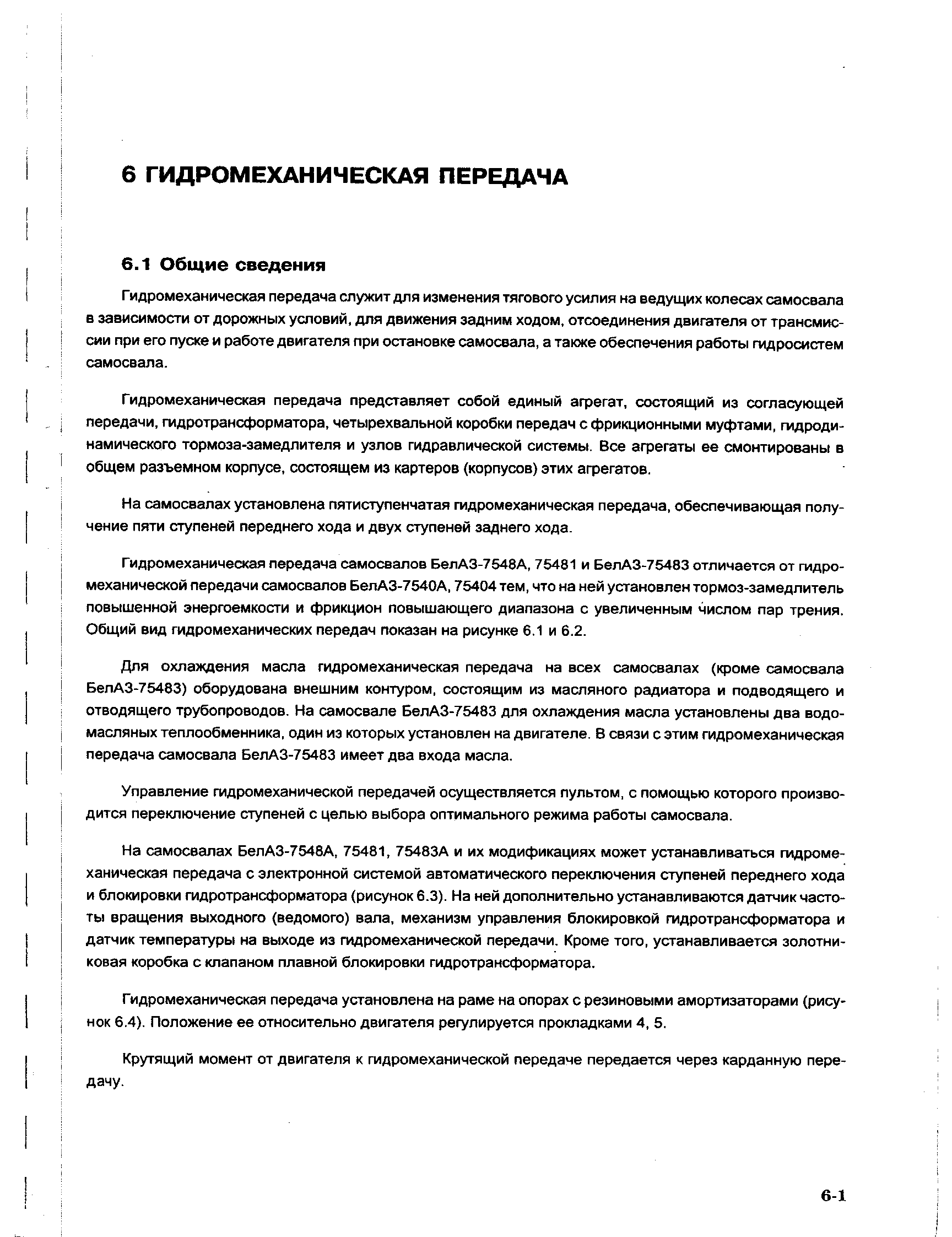 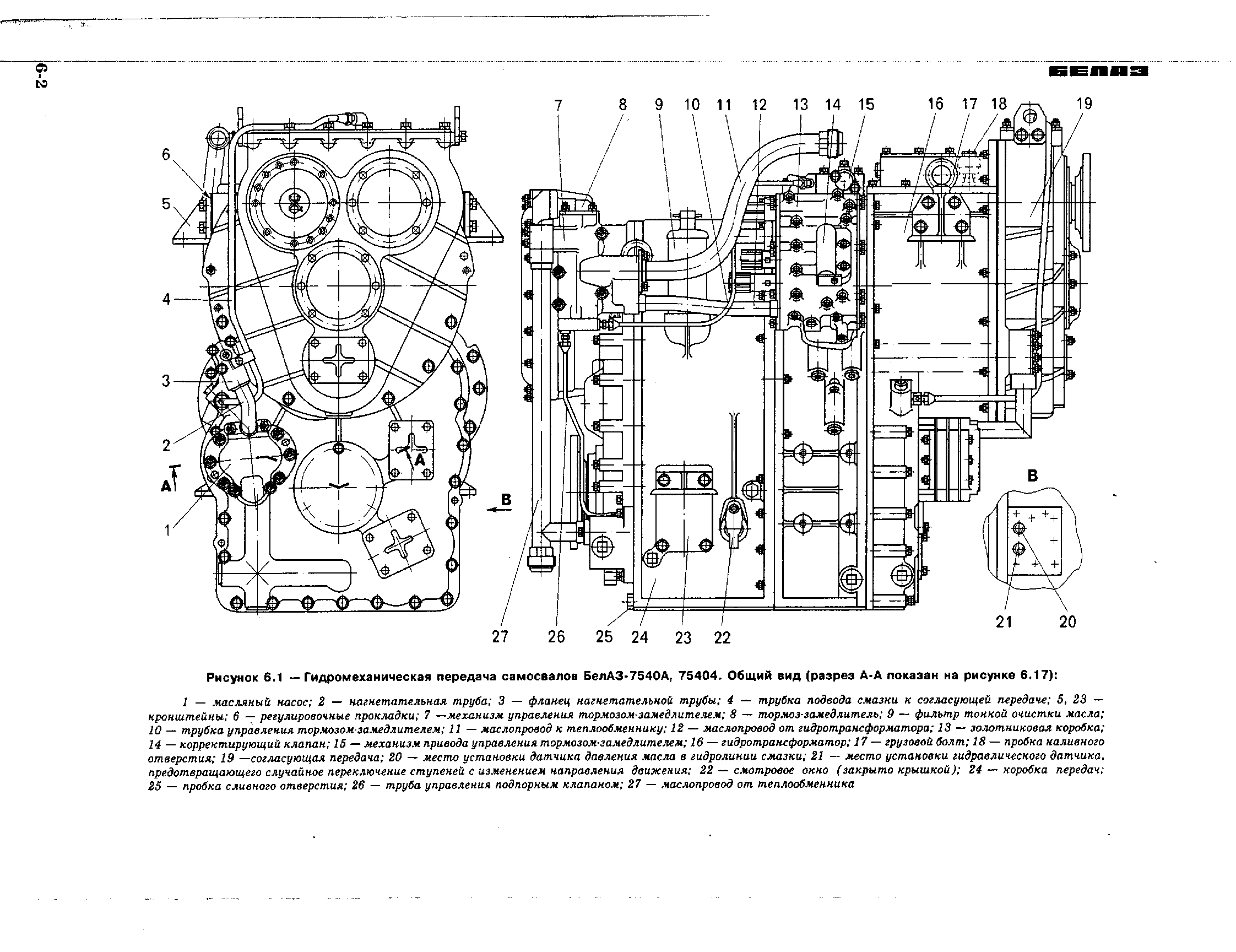 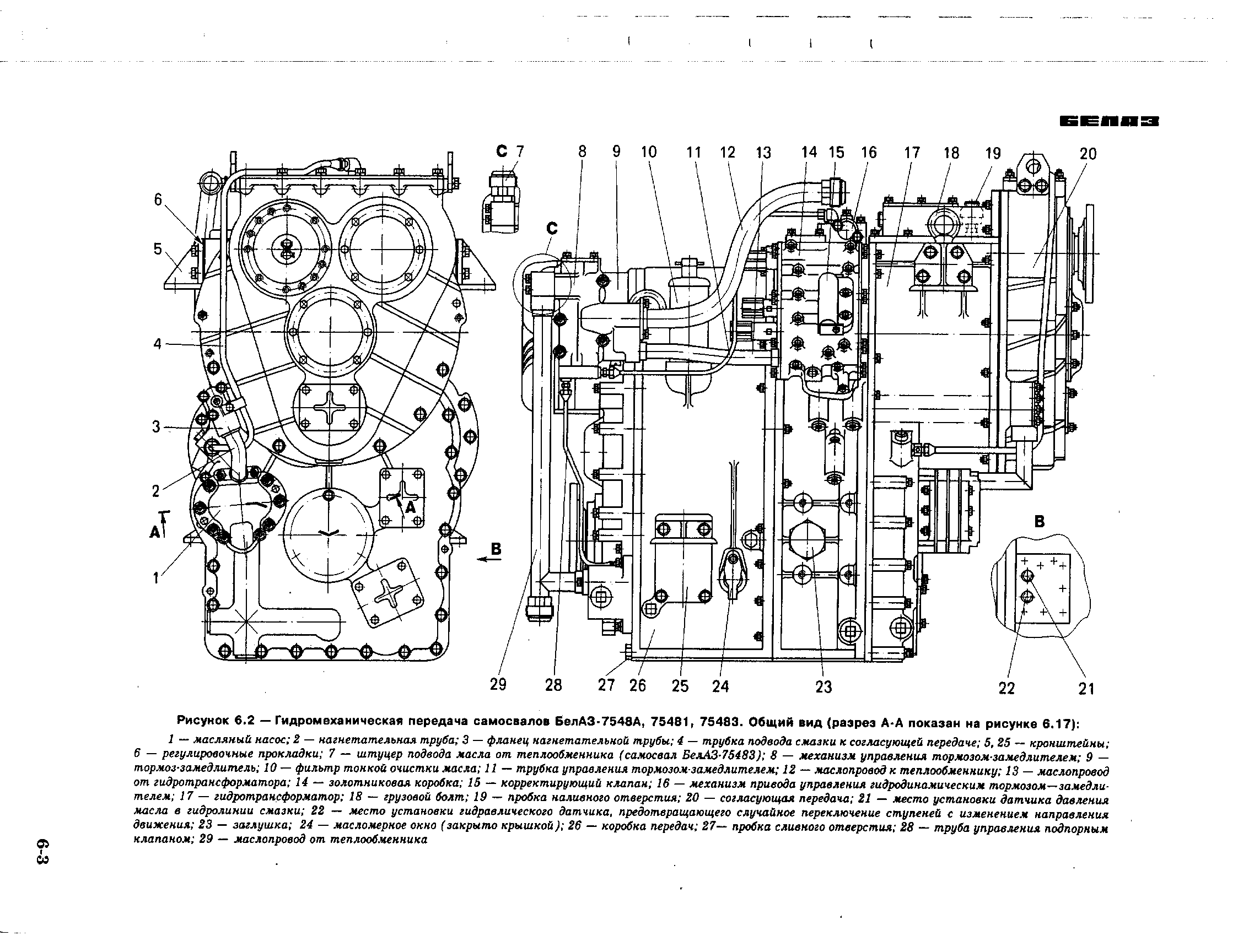 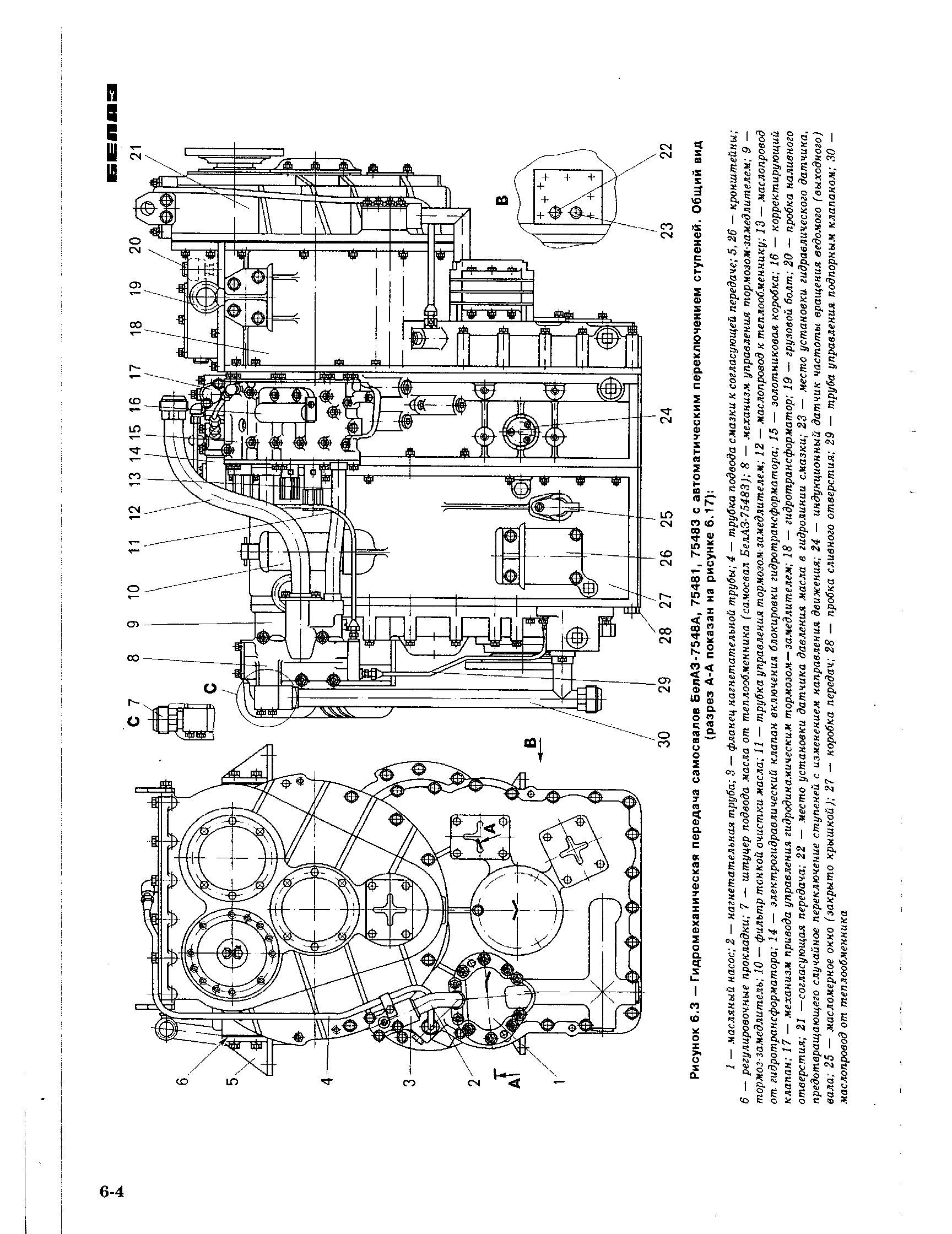 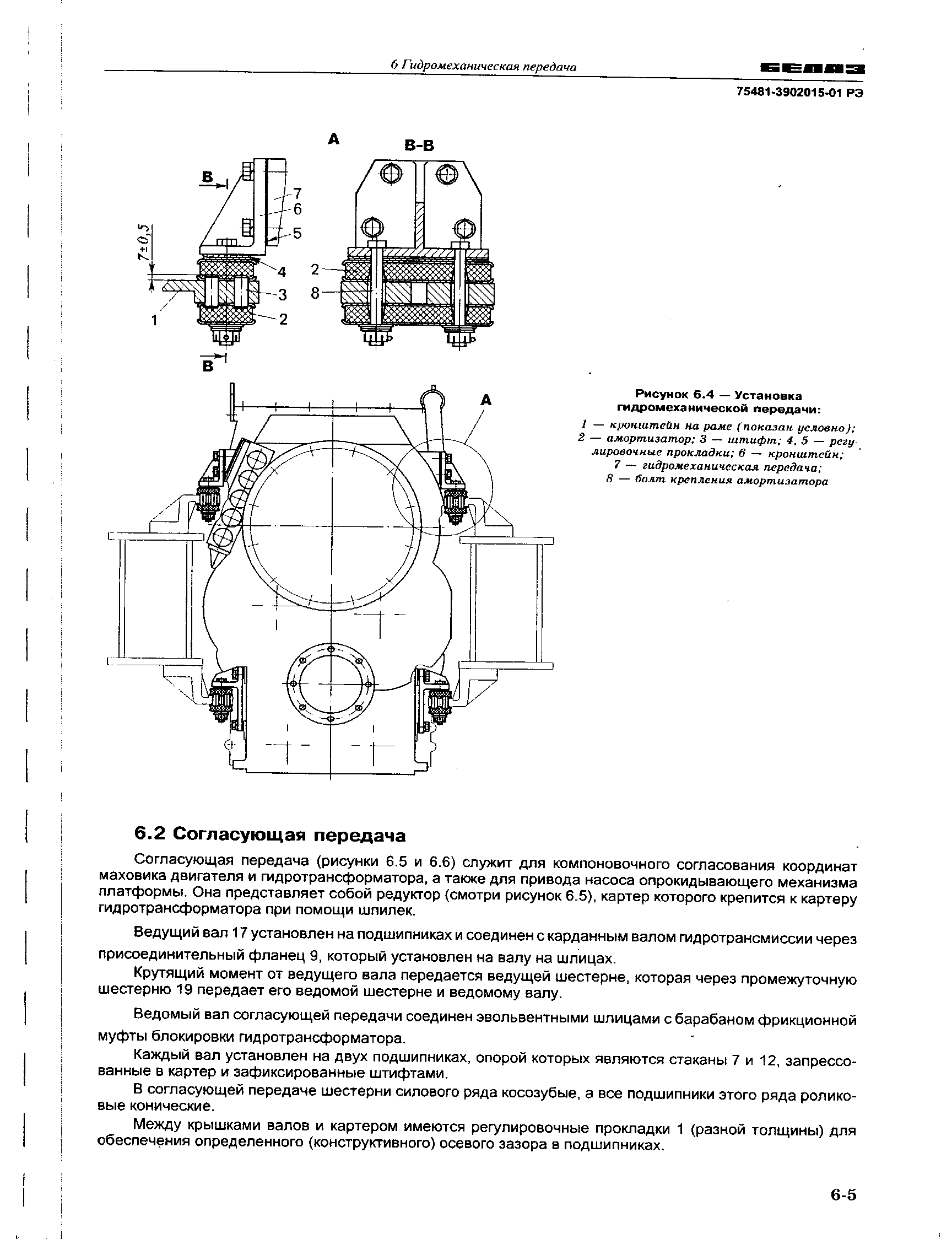 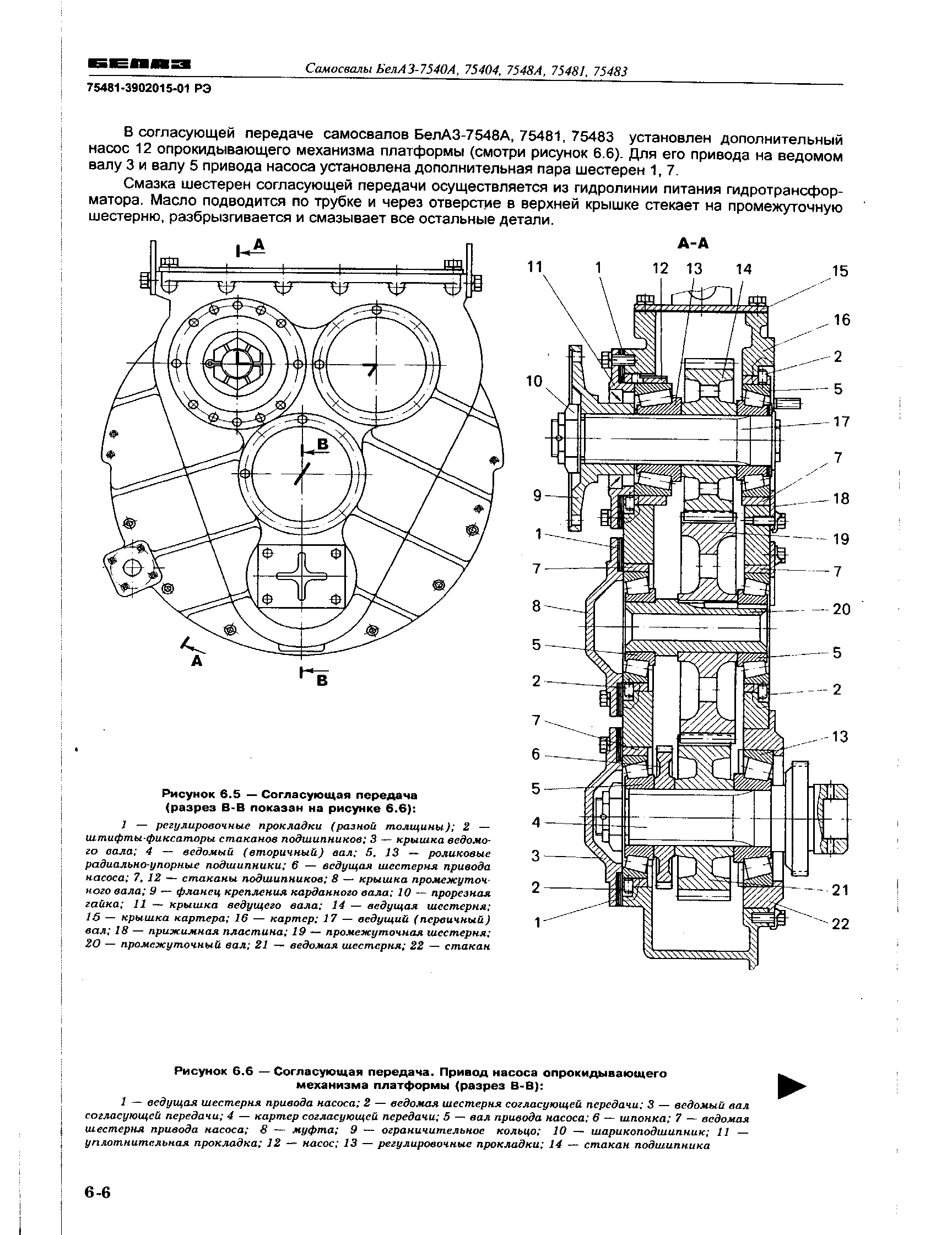 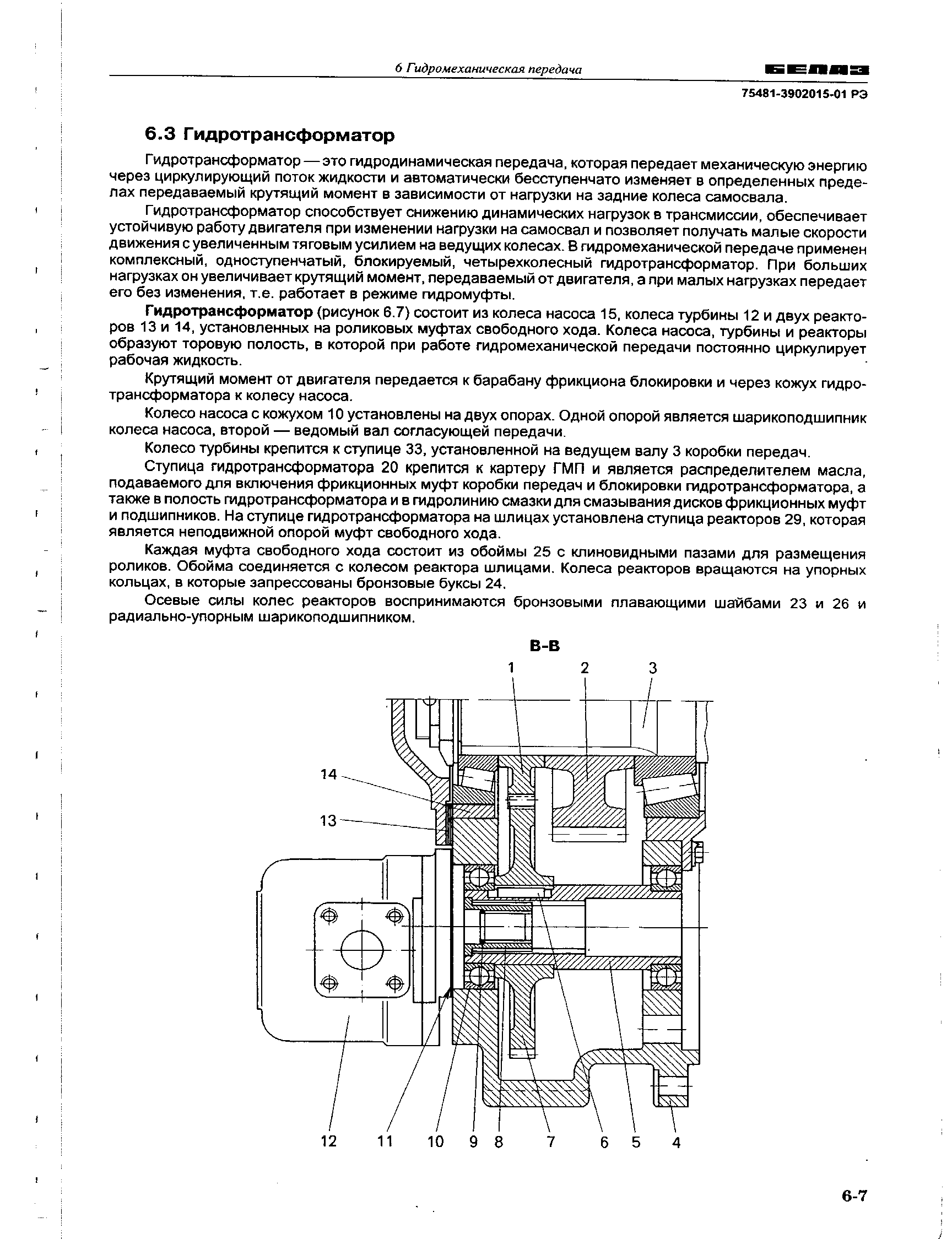 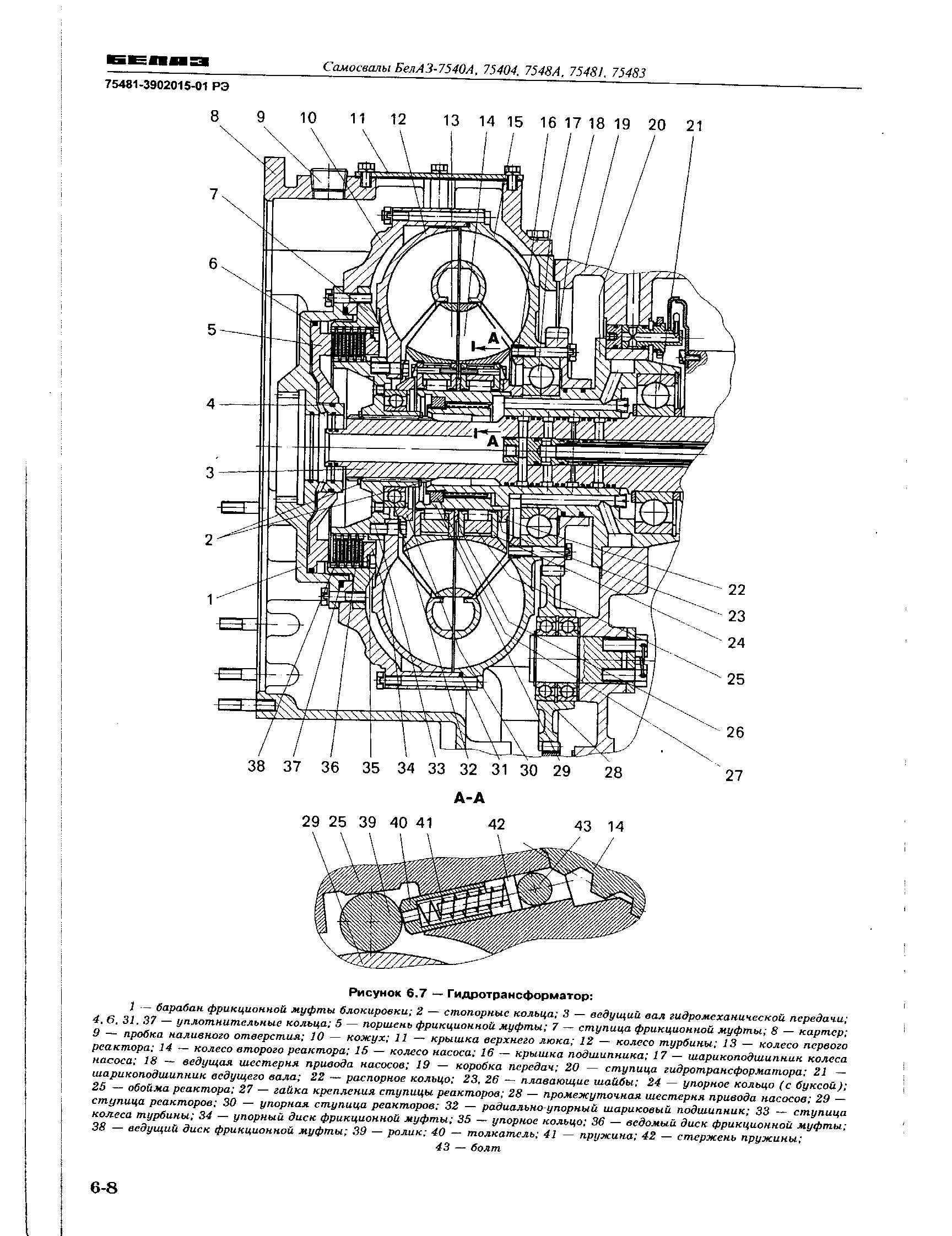 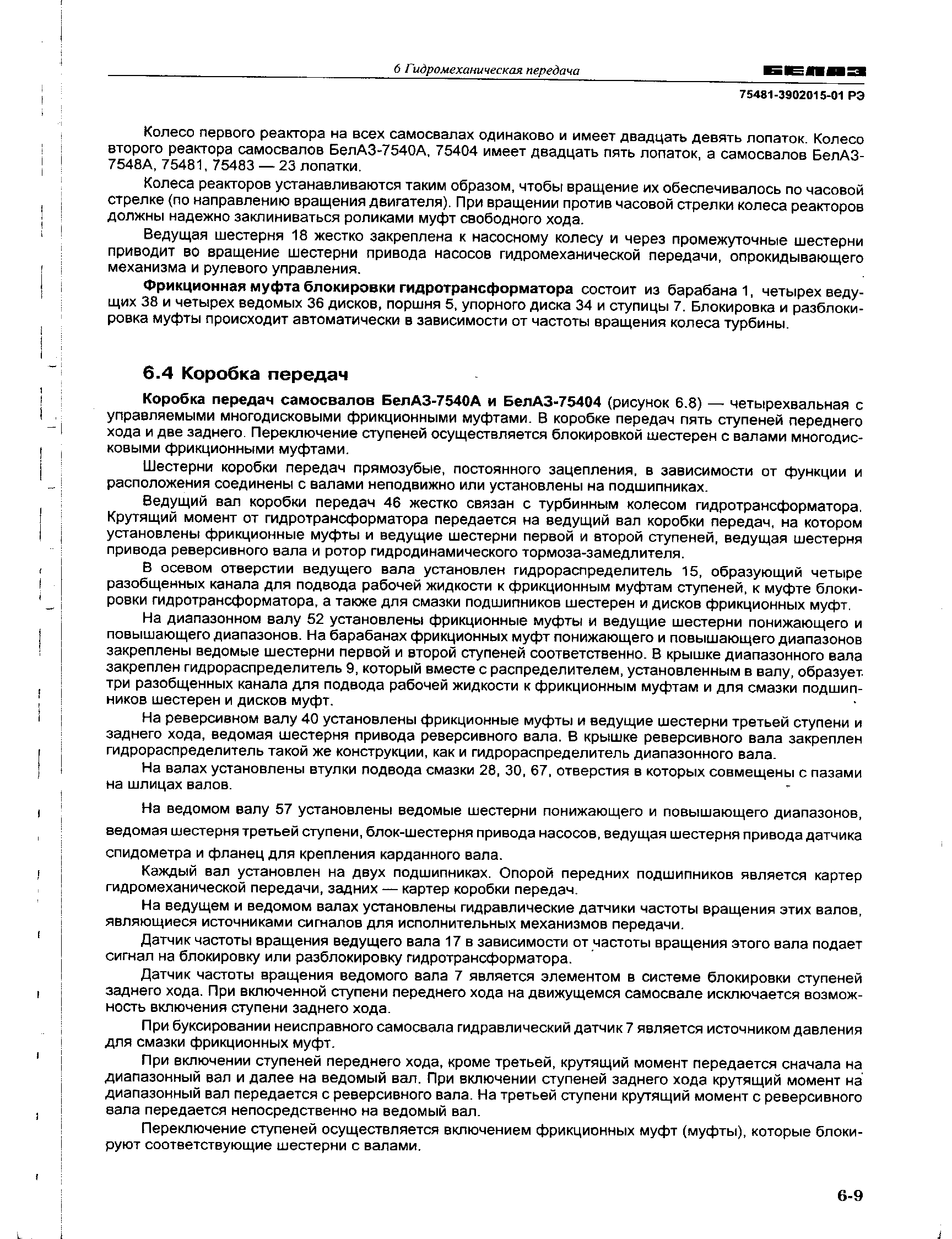 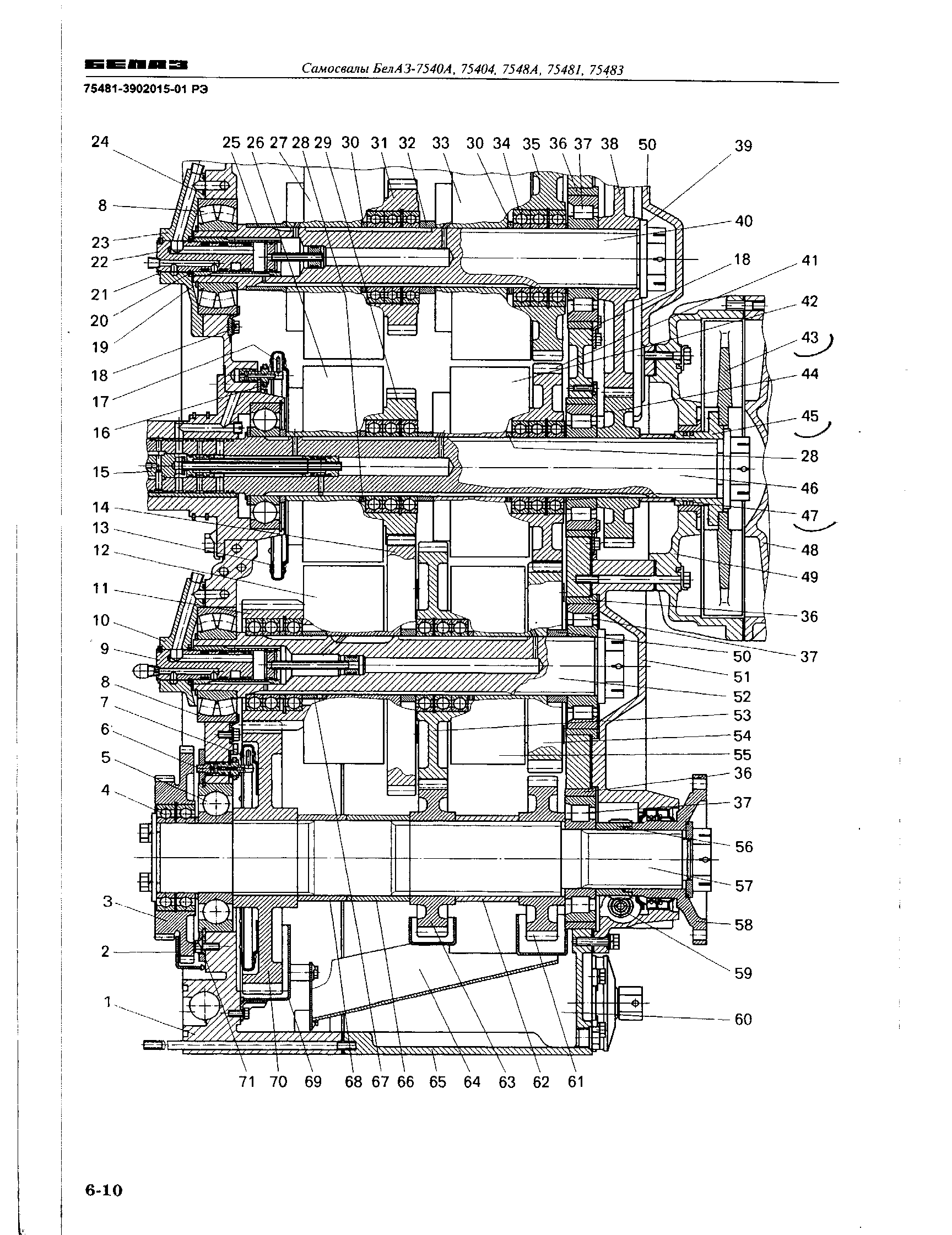 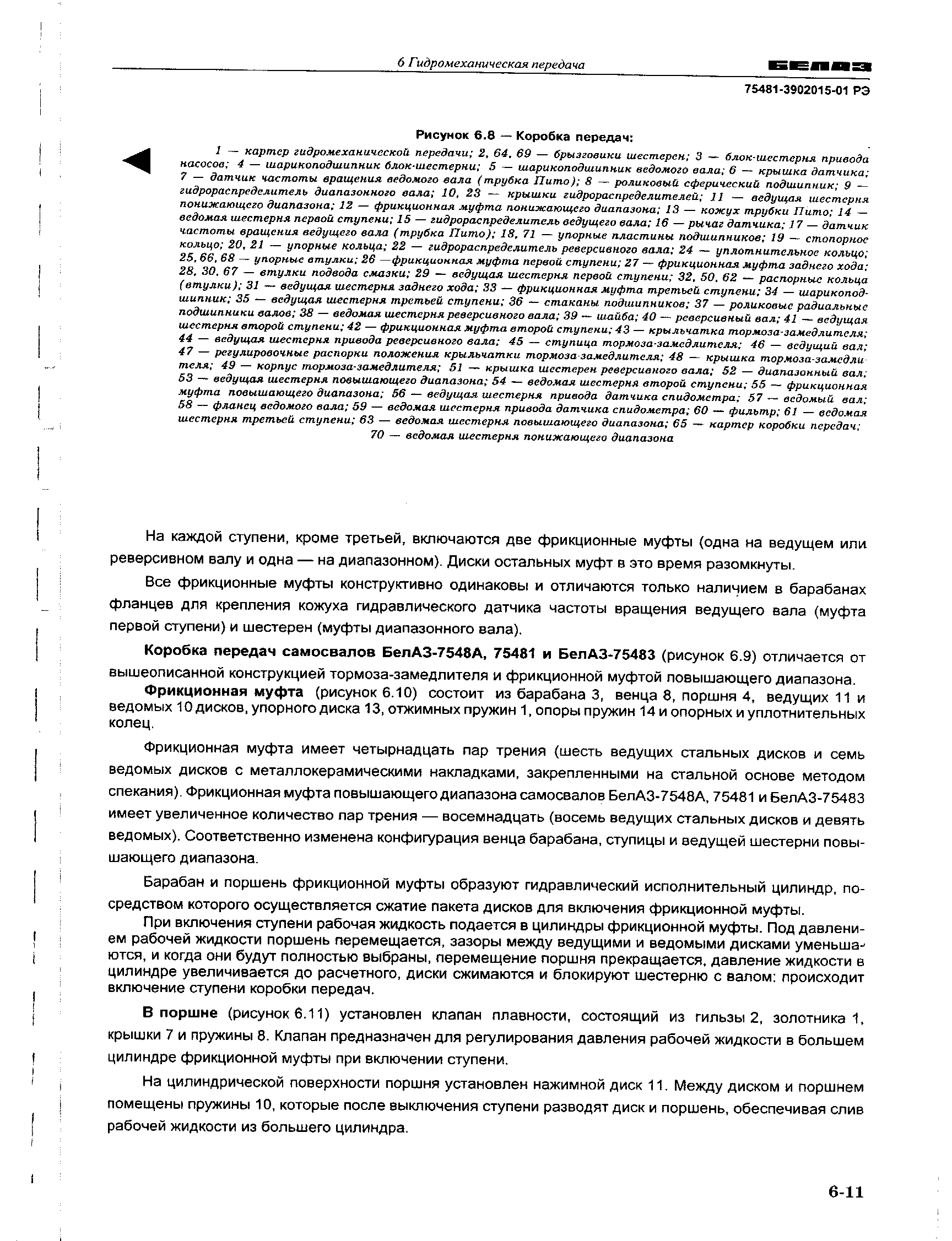 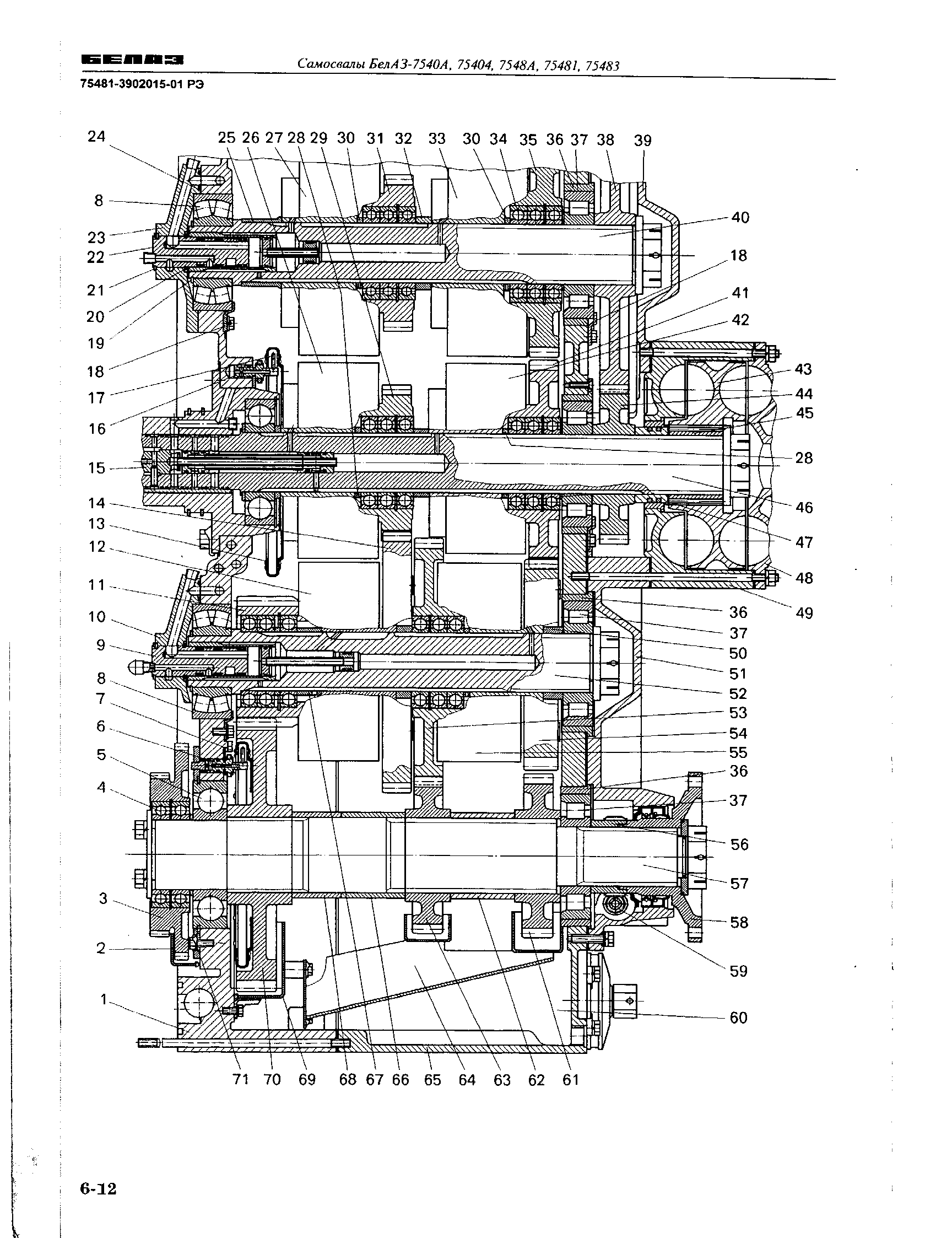 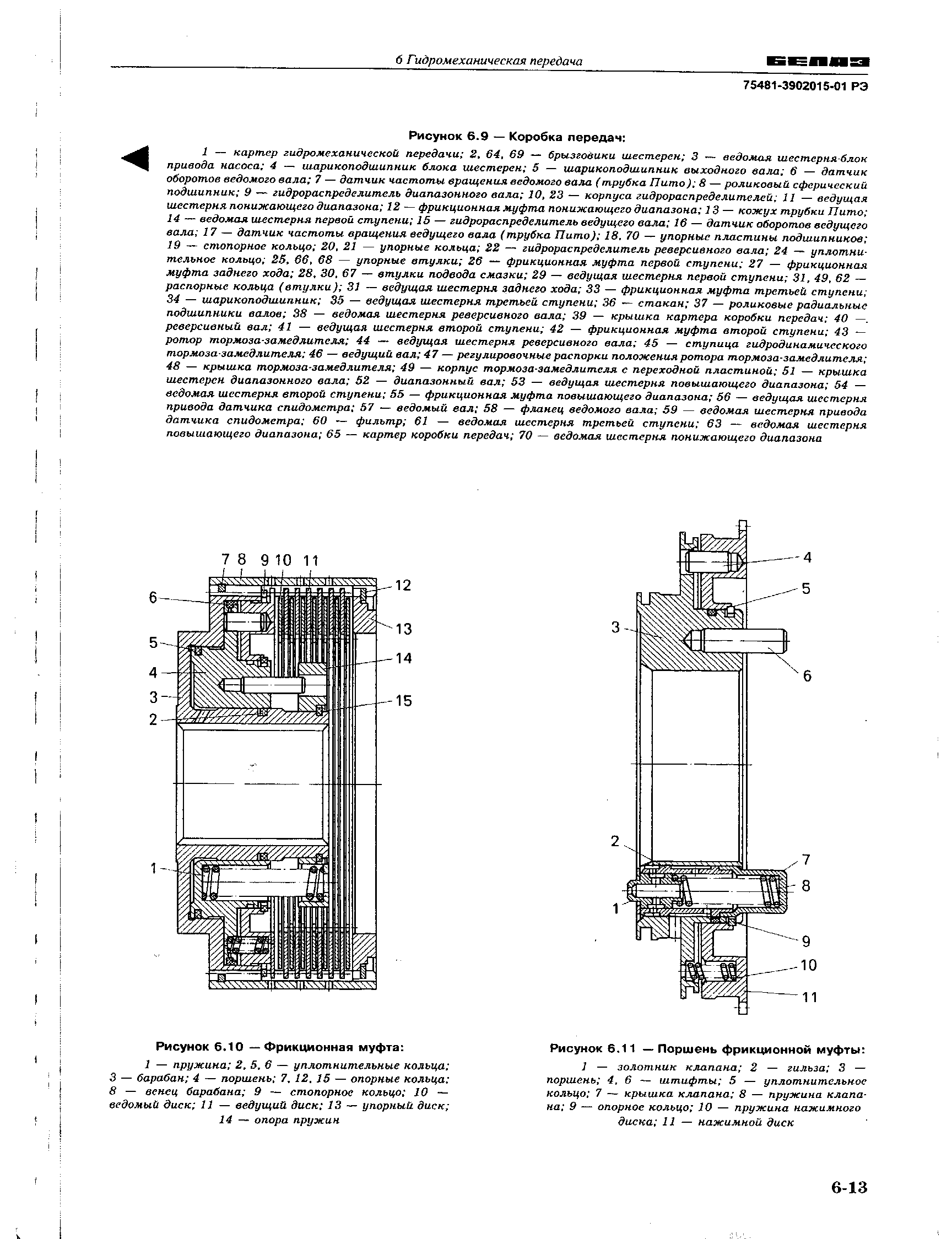 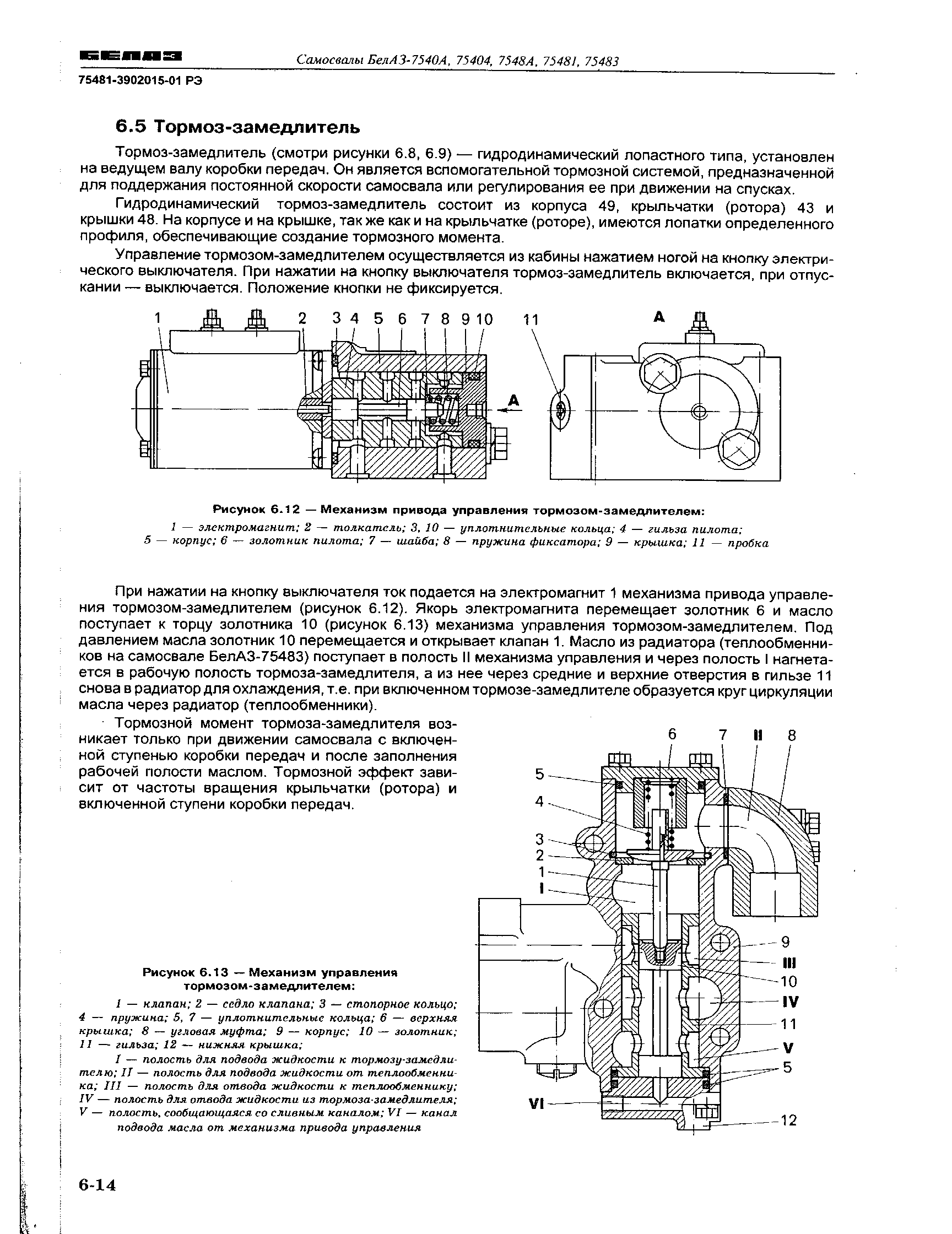 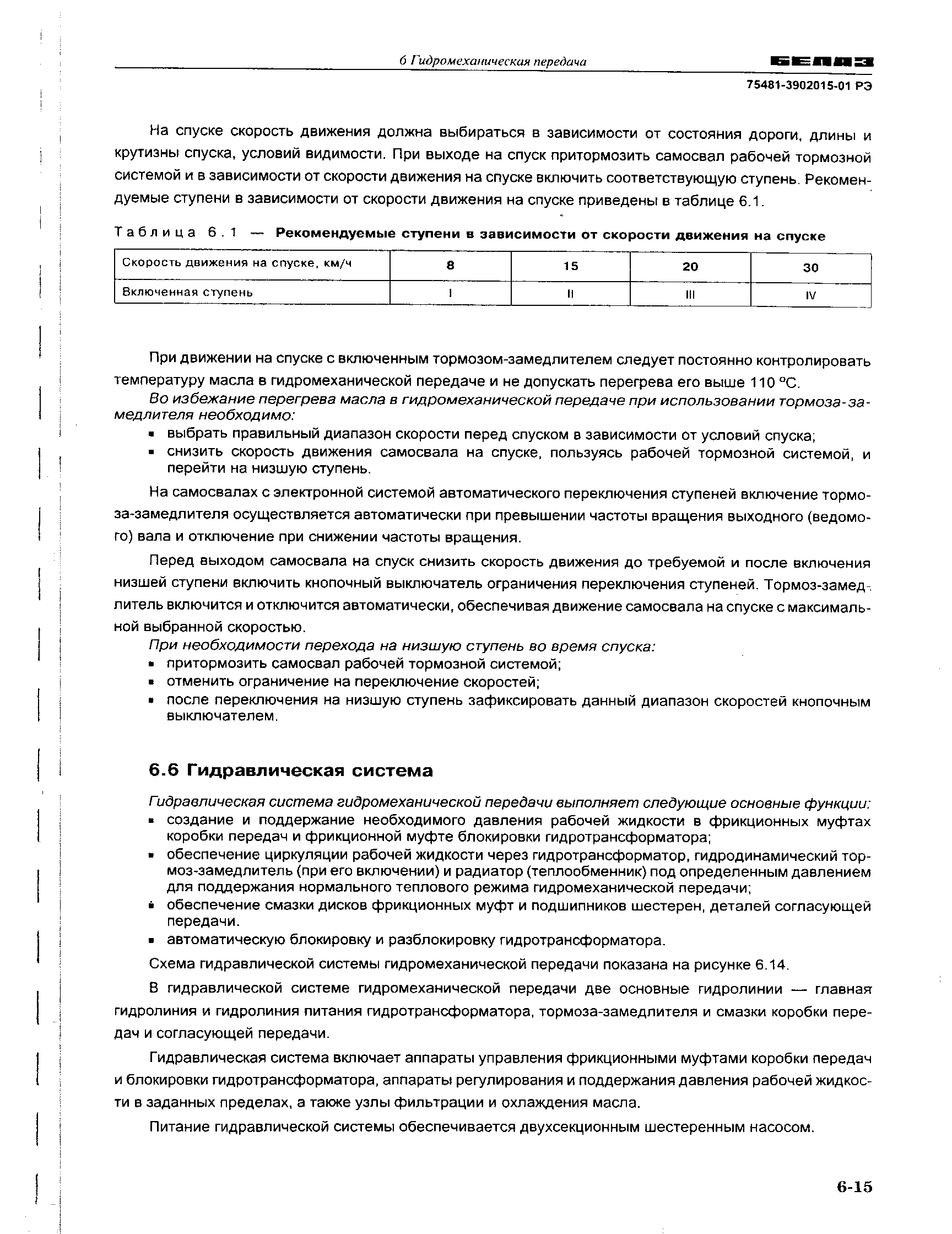 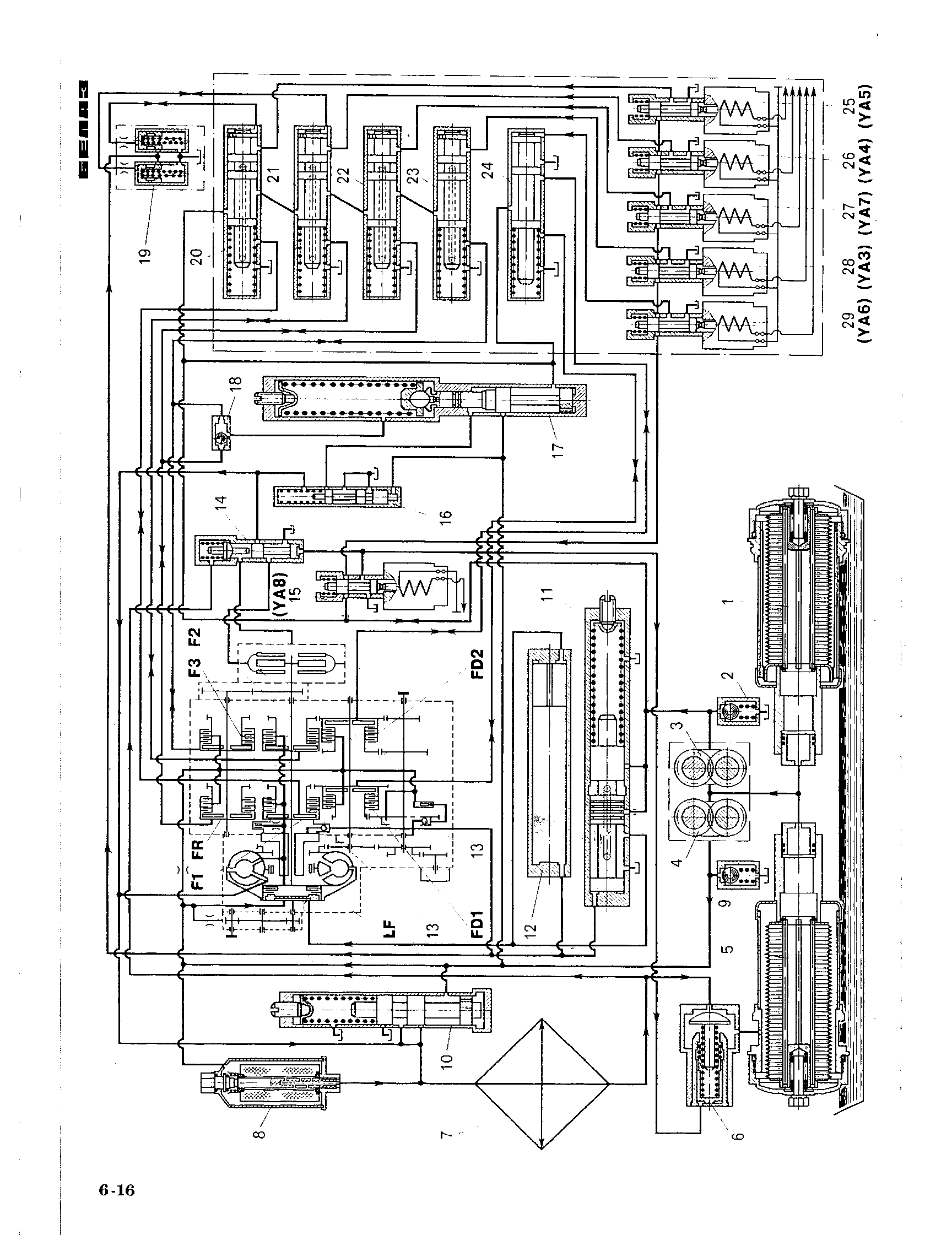 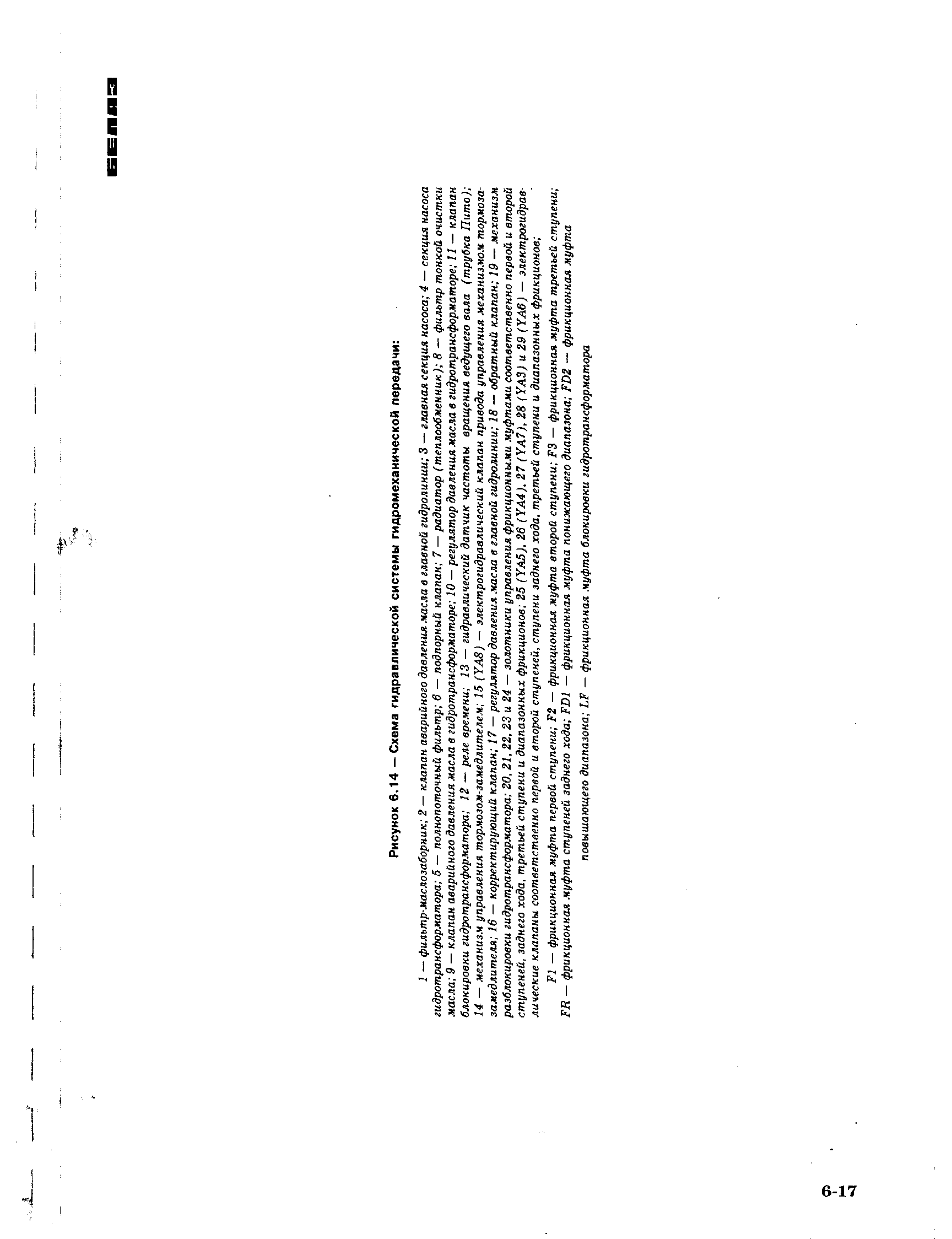 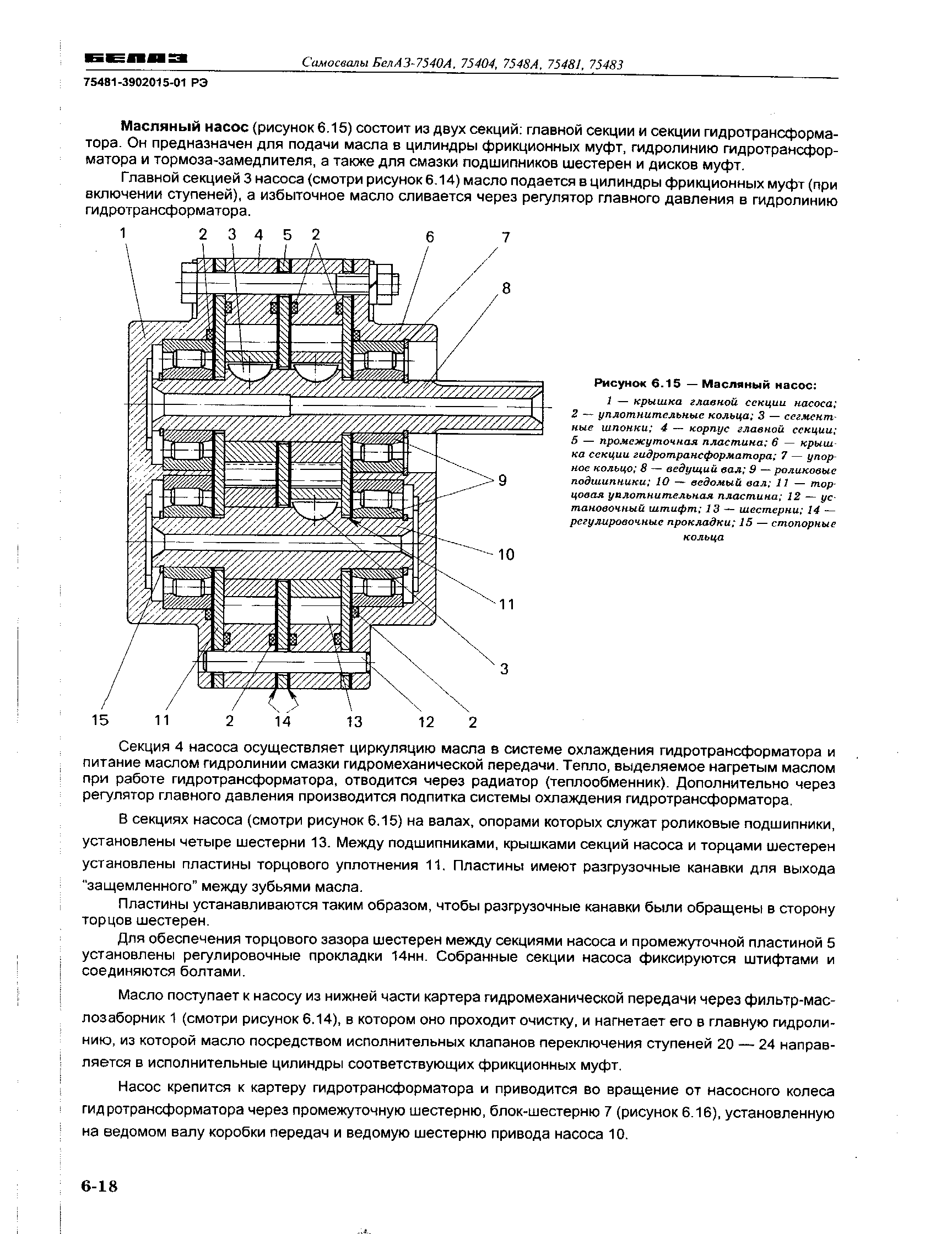 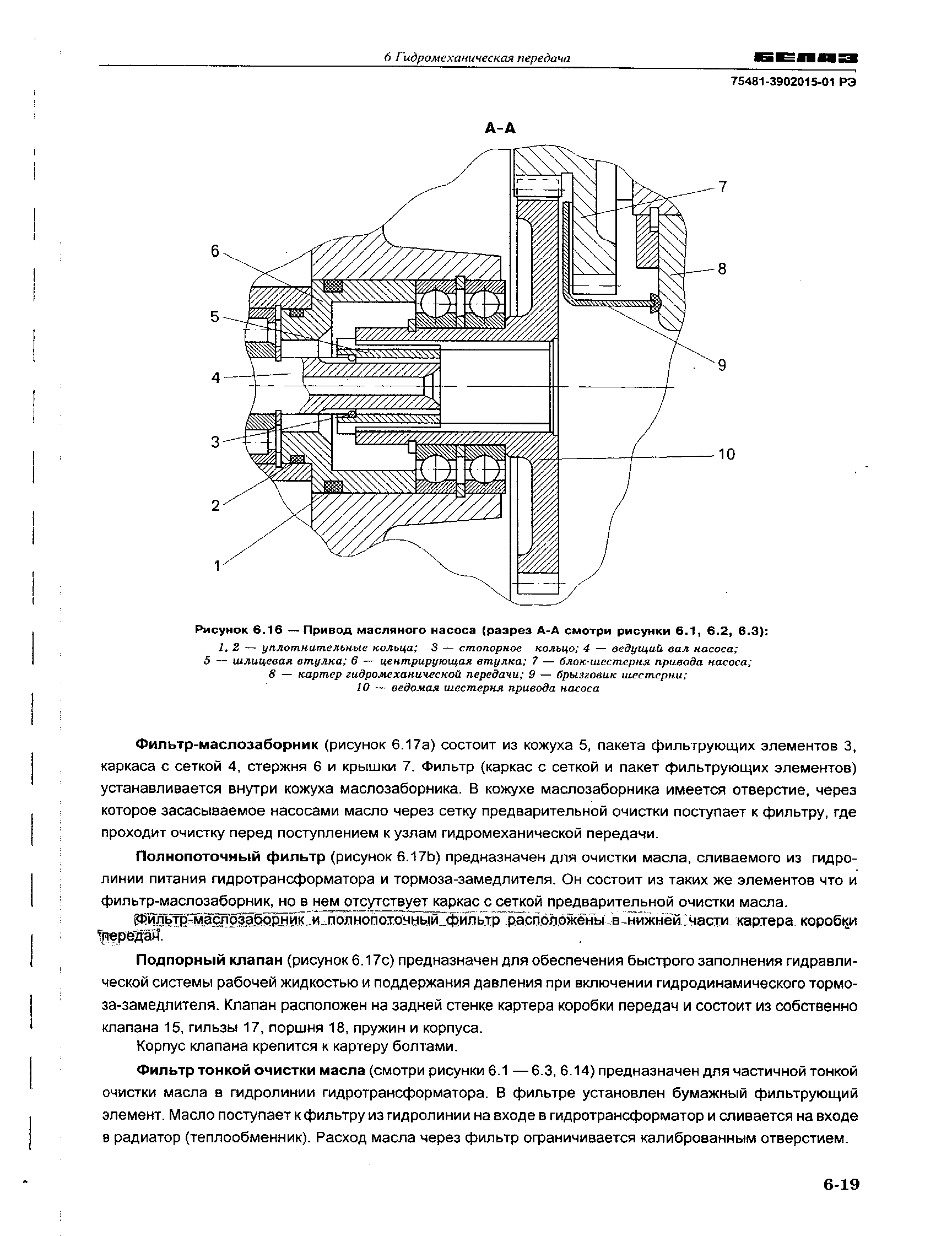 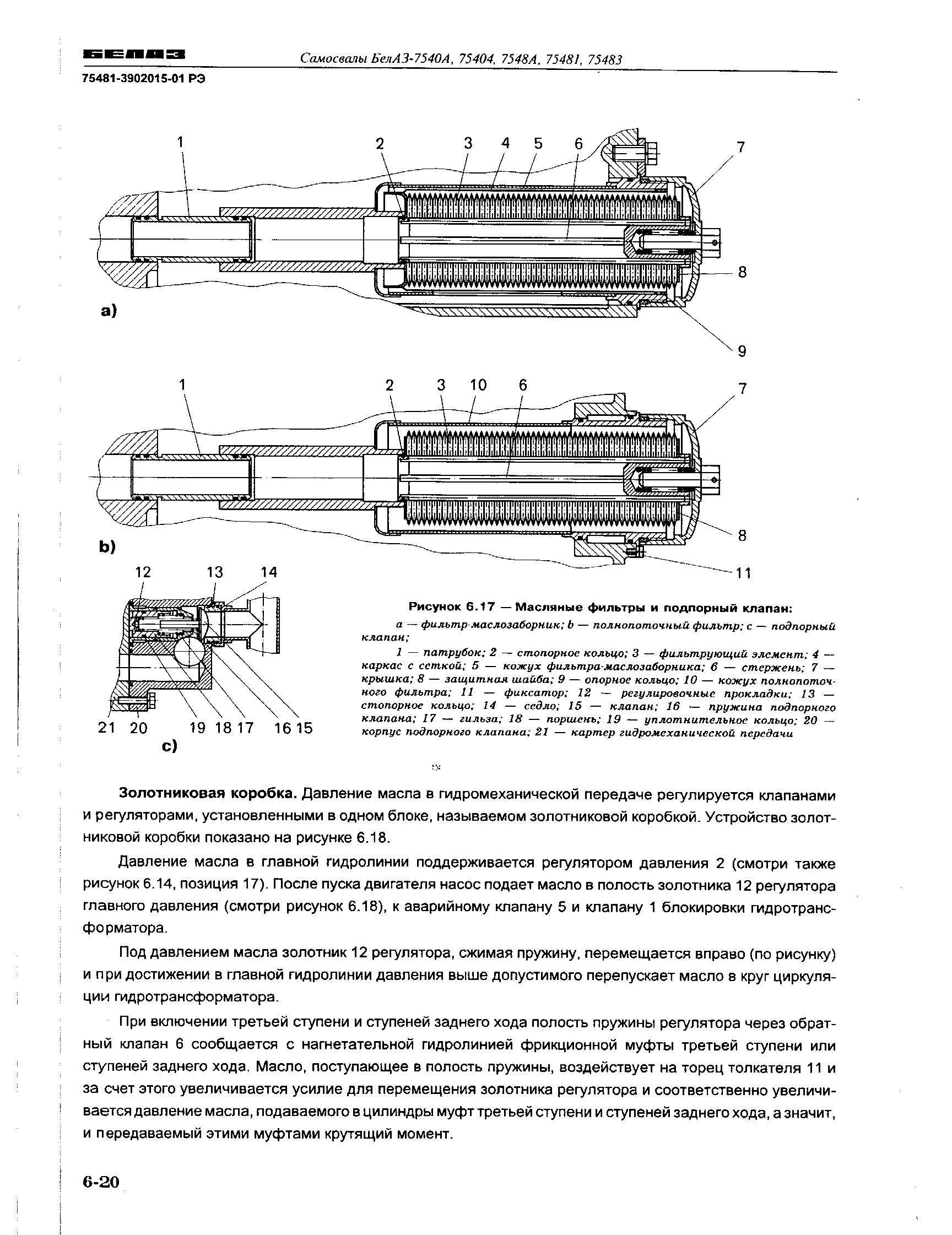 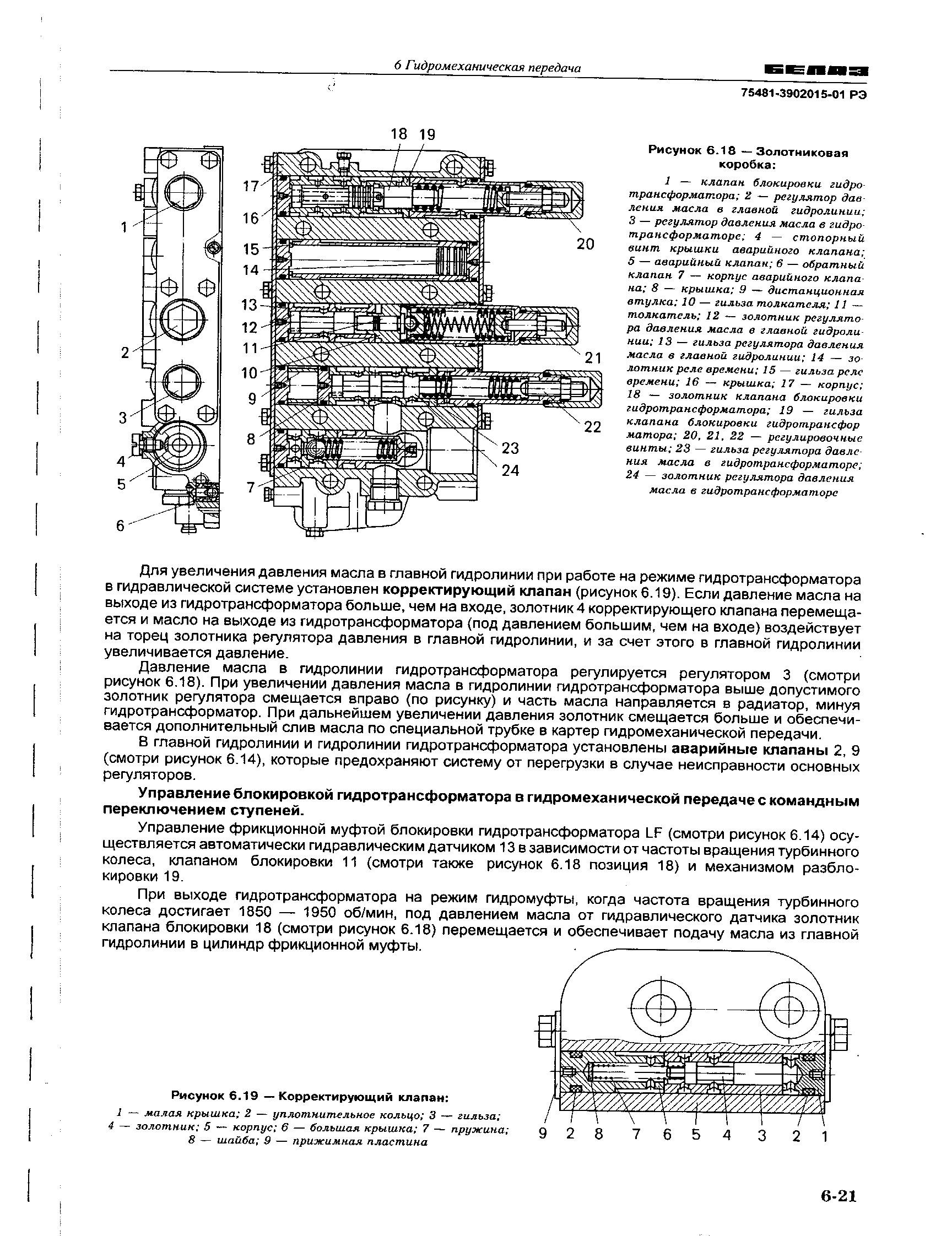 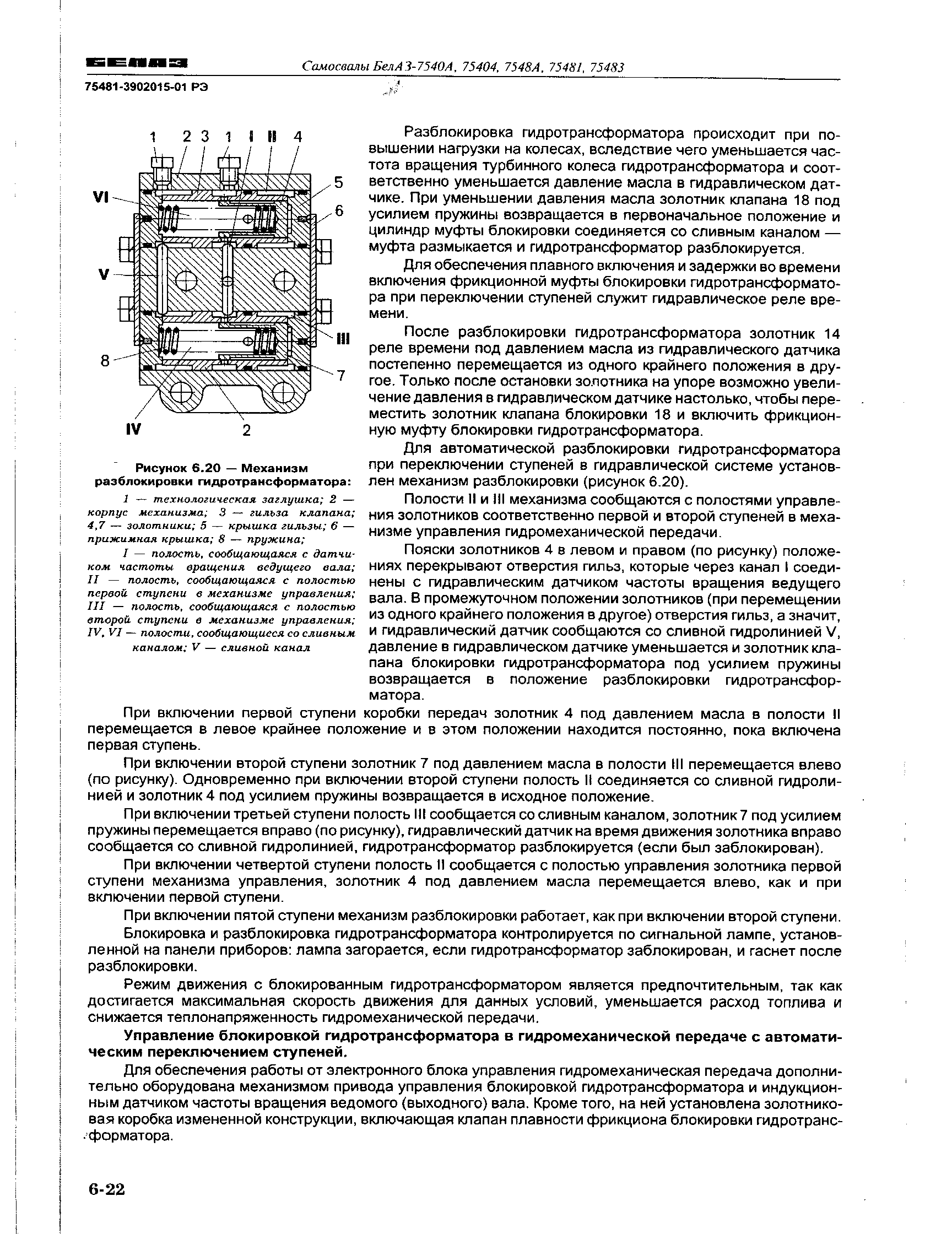 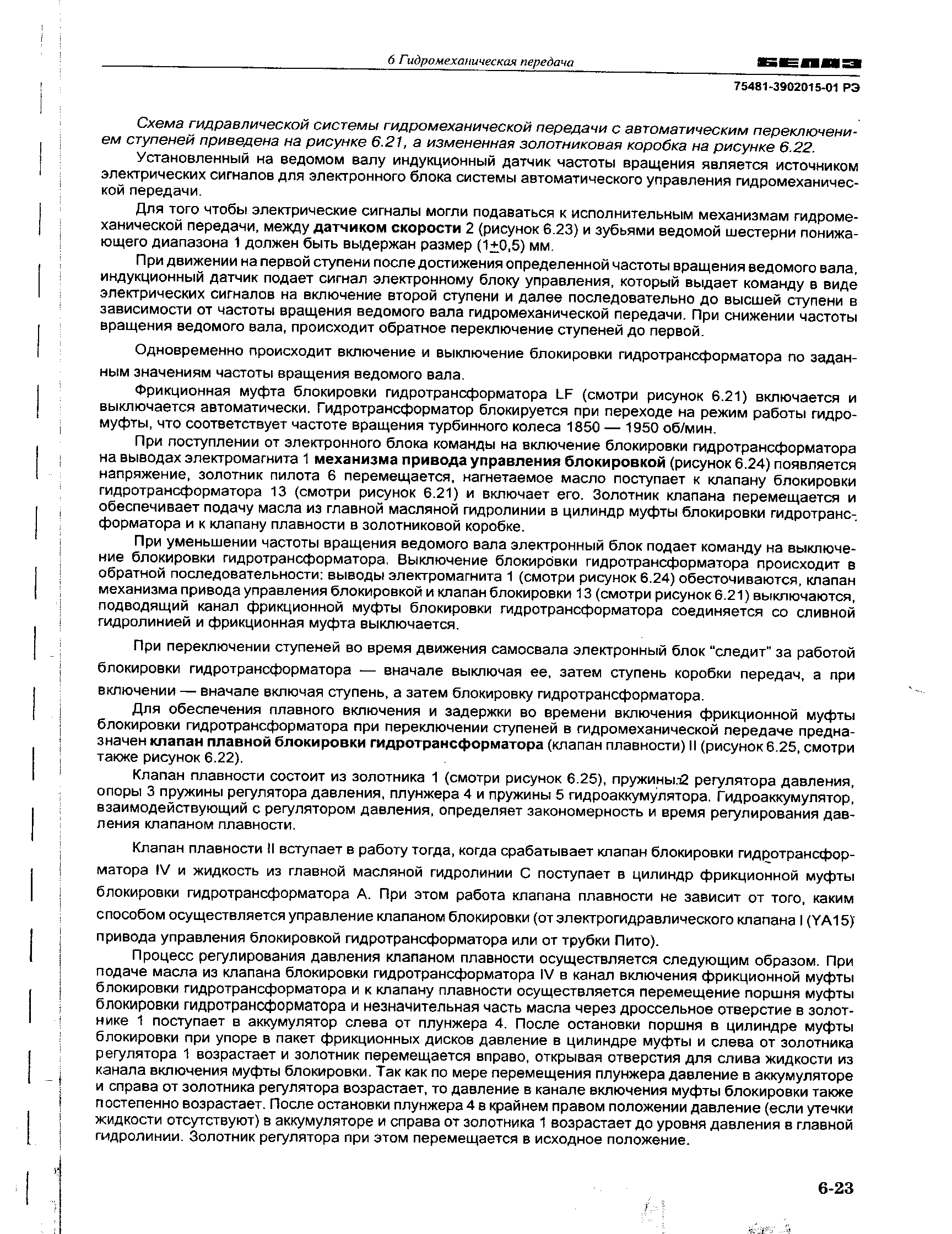 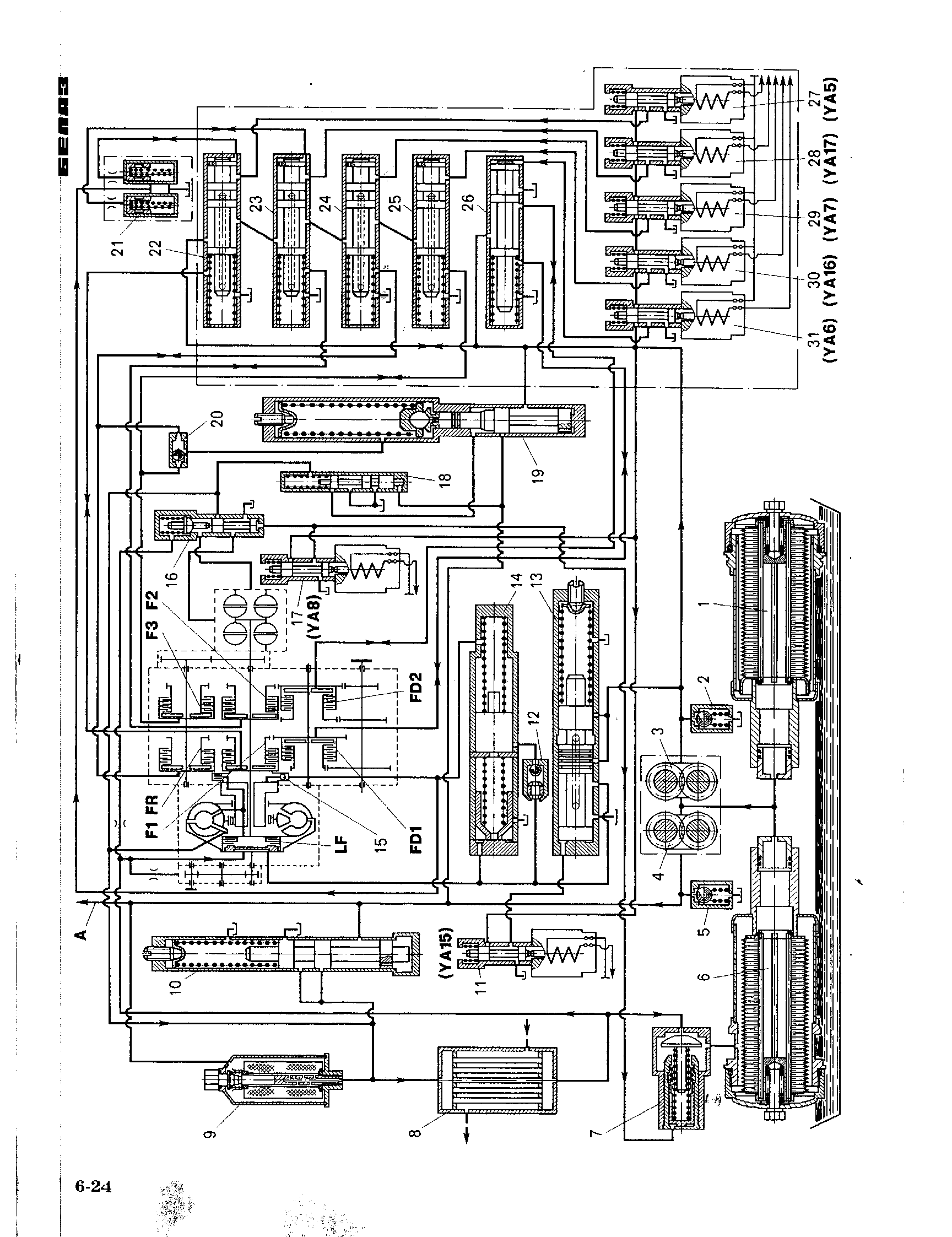 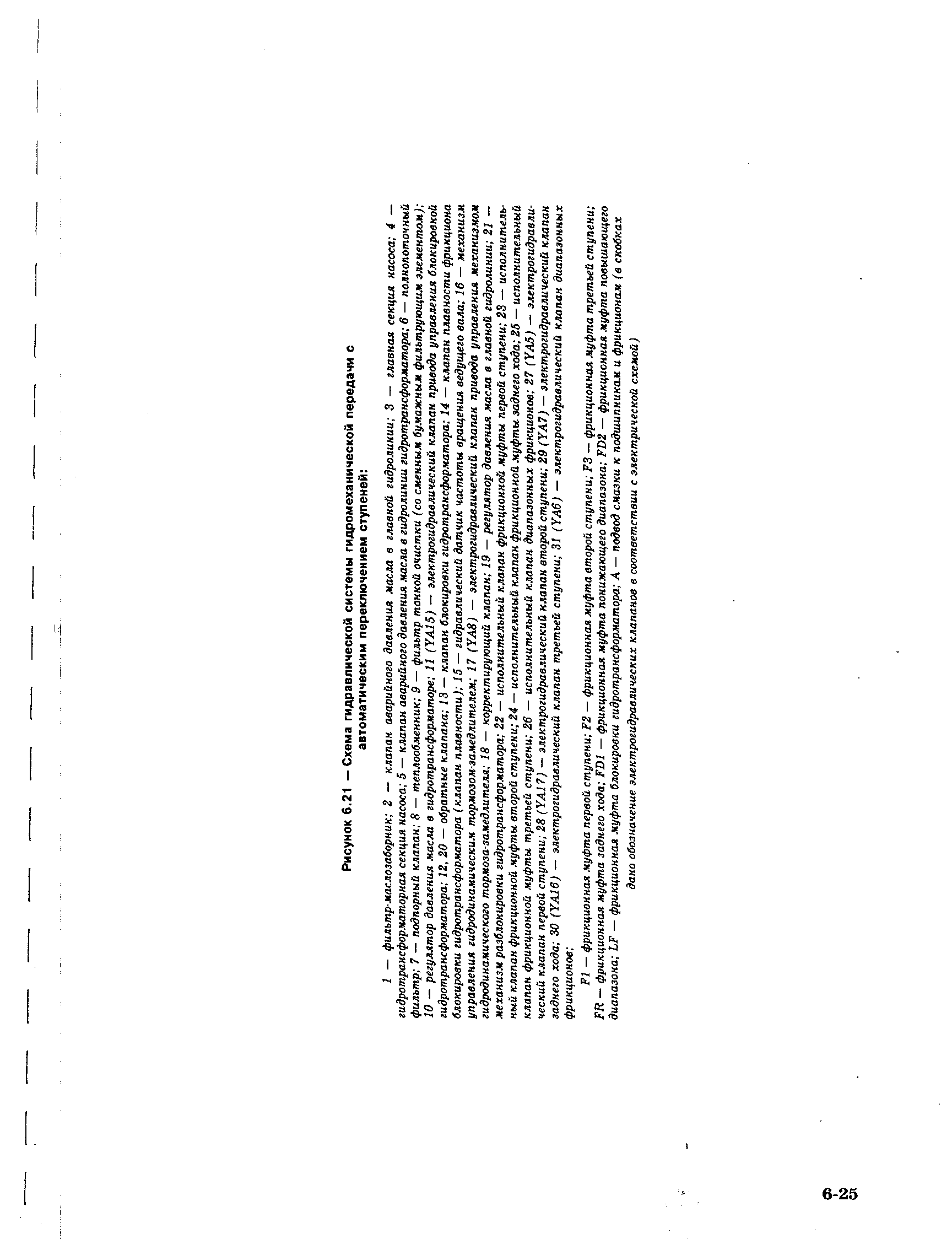 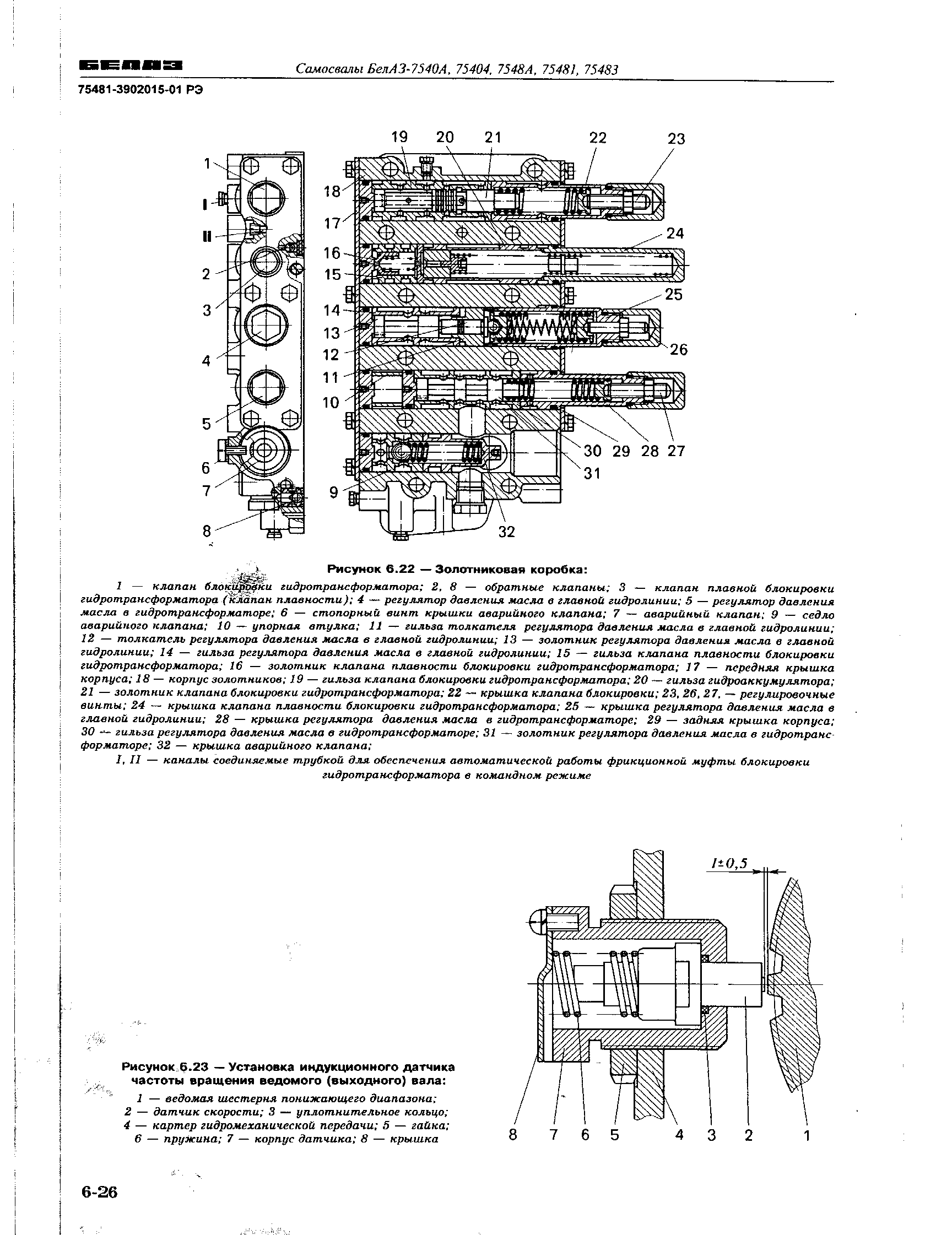 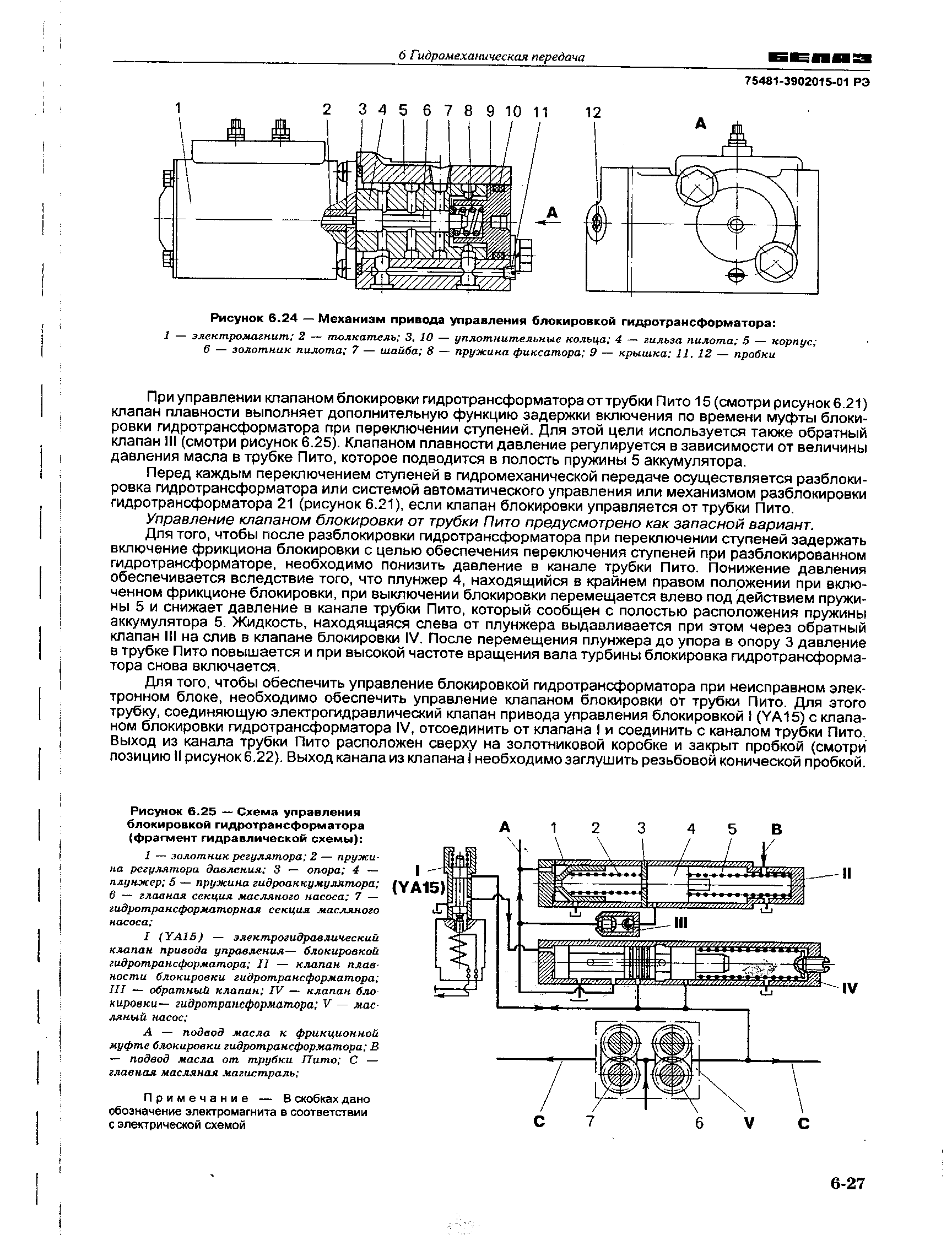 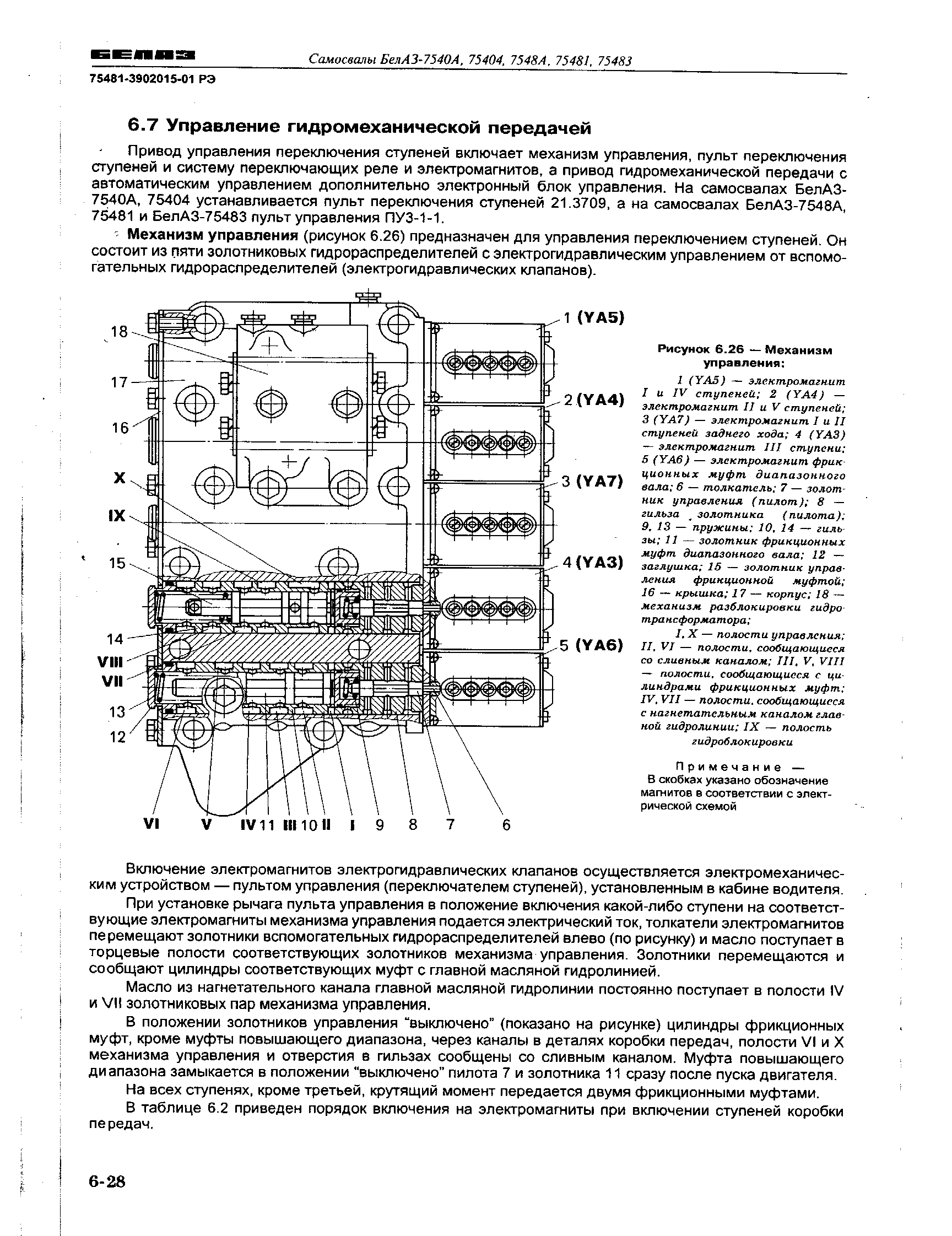 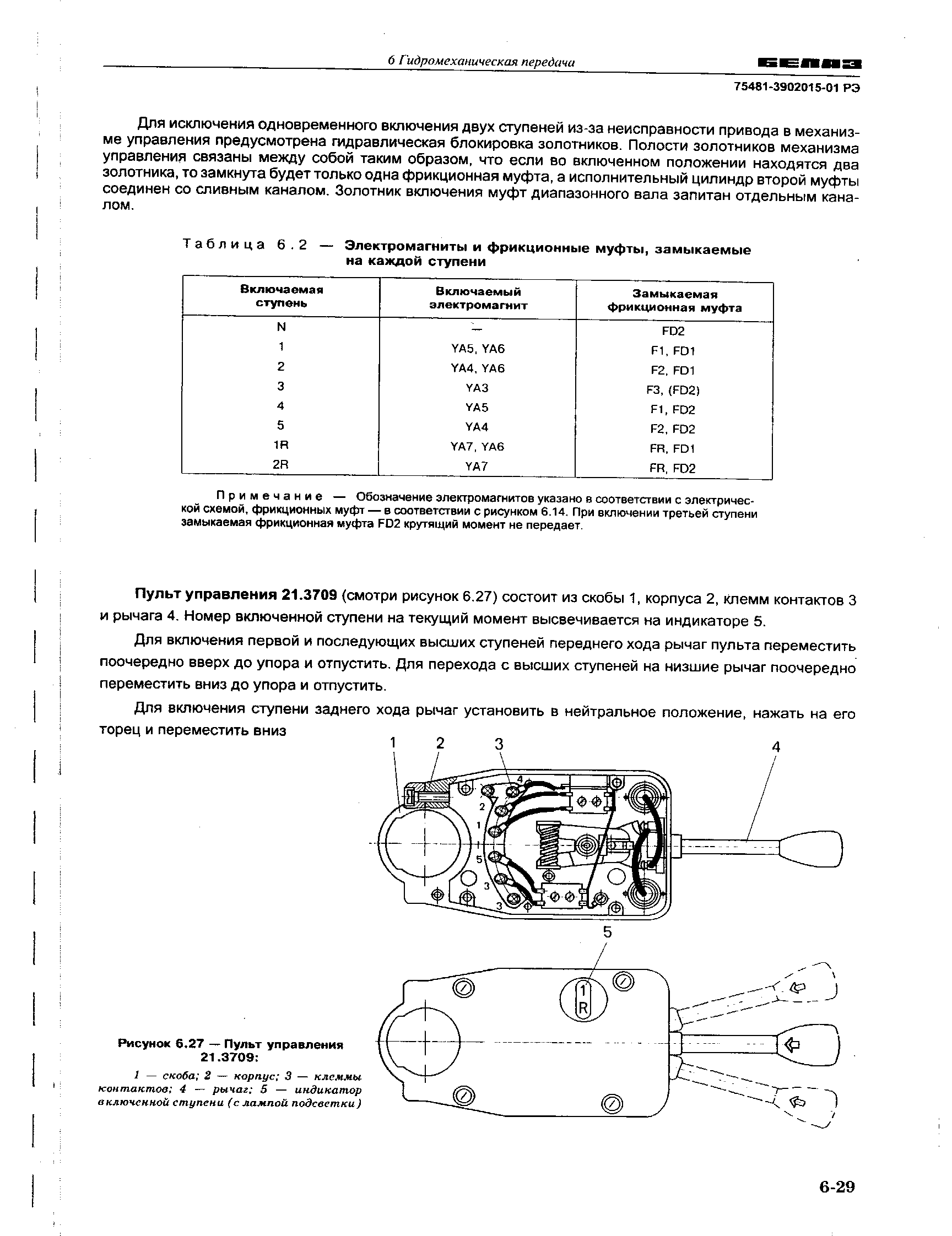 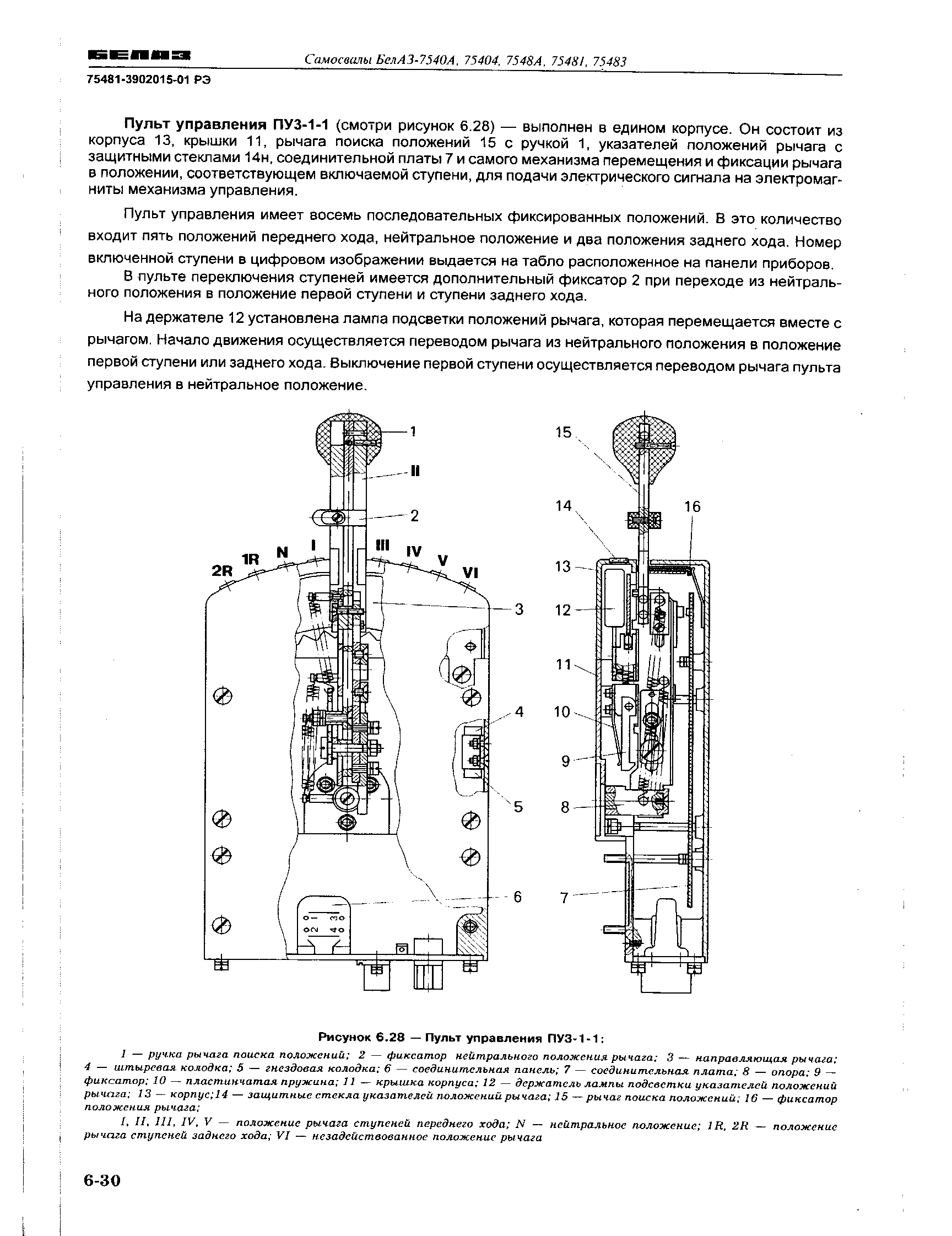 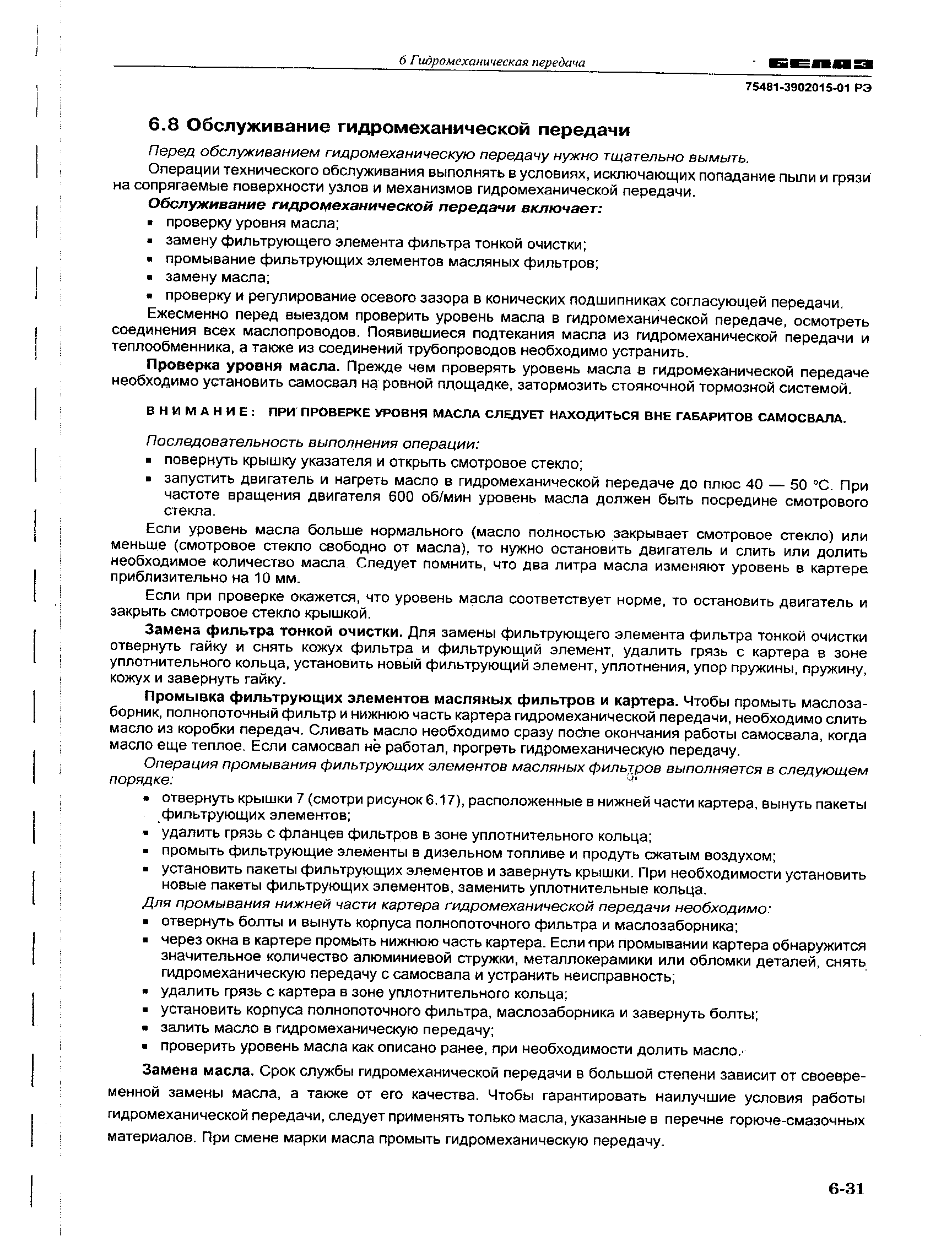 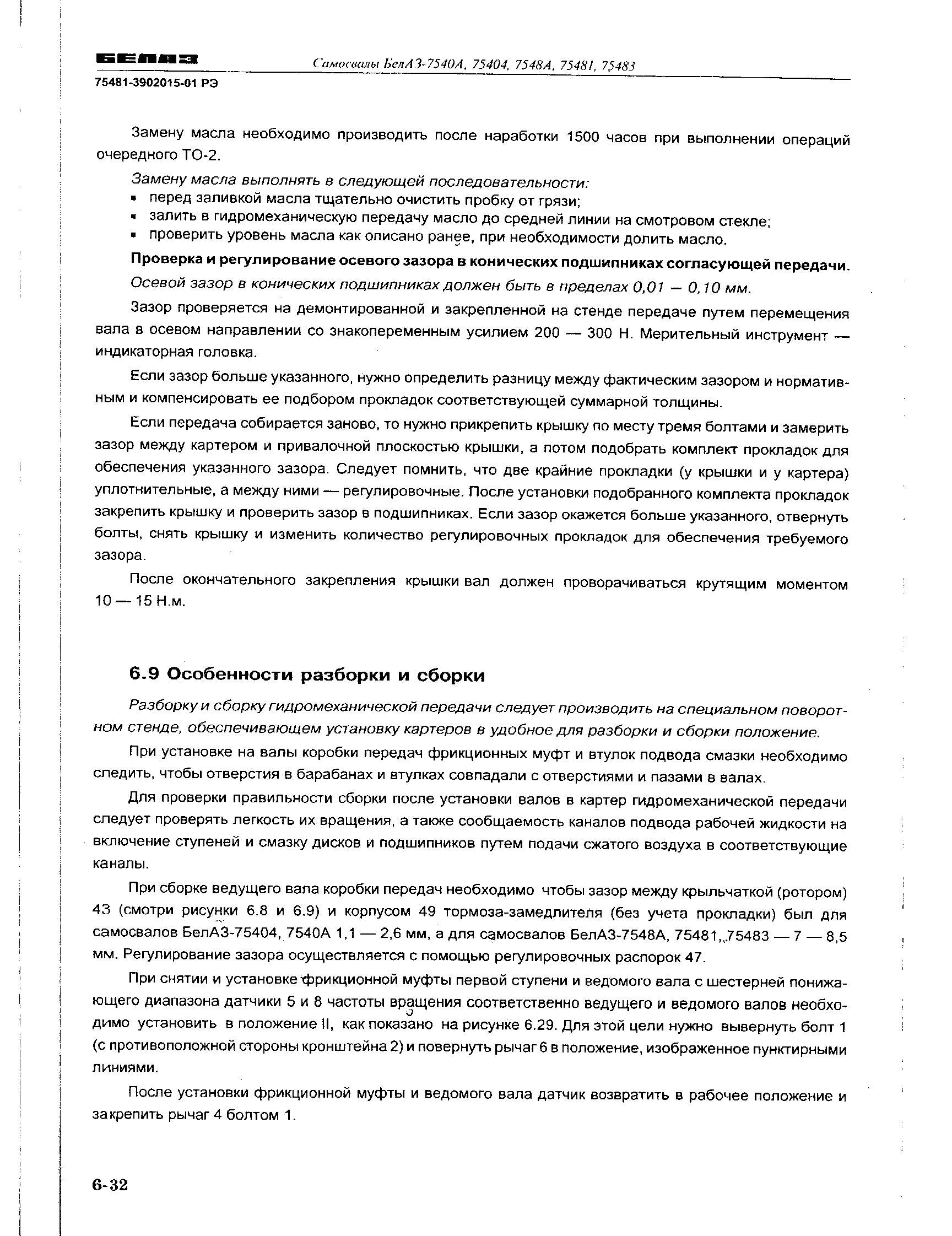 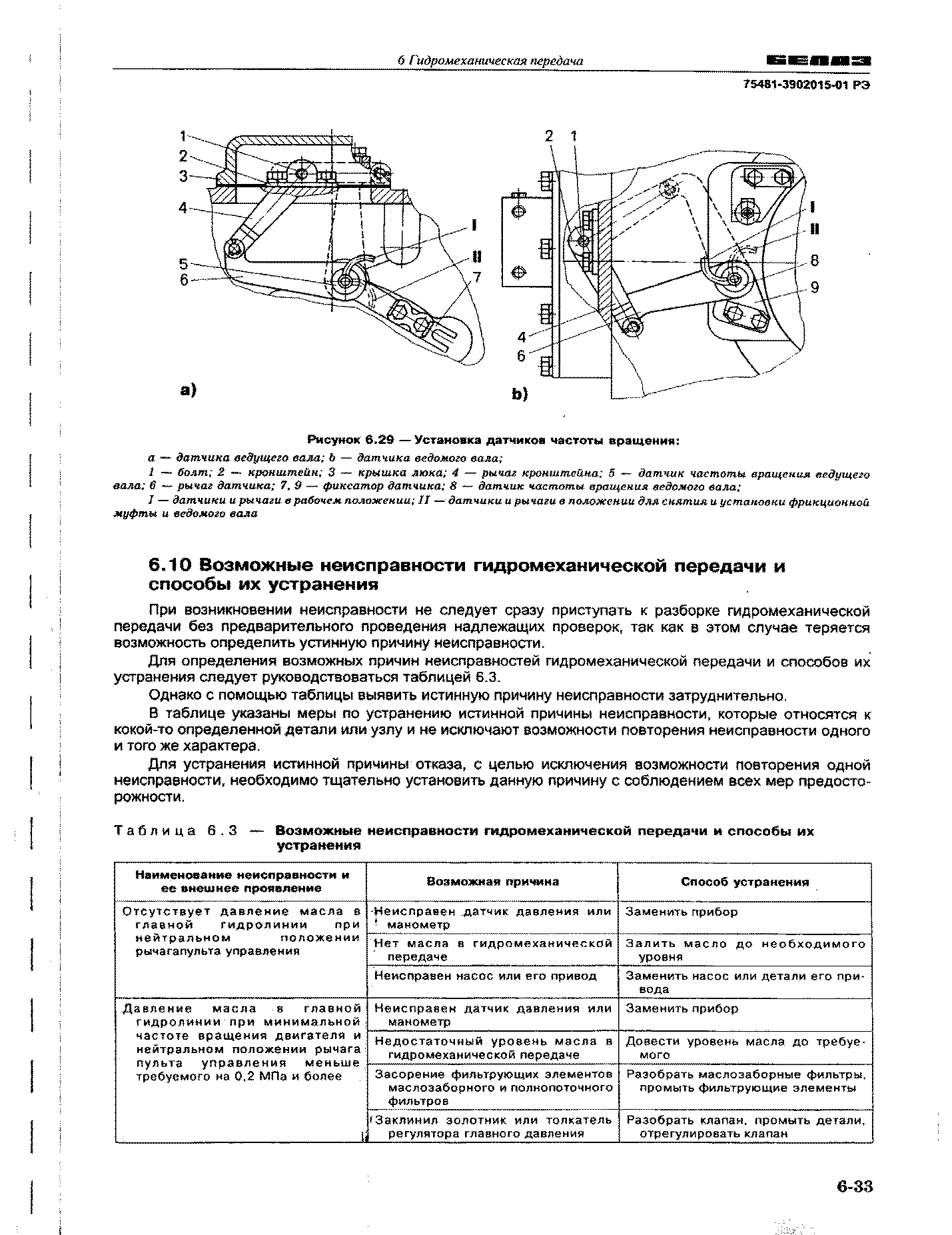       Источник     руководство 75481-3902015-РЭ      Вопросы.  1. Можно ли запустить двигатель с/с БелАЗ  буксировкой?